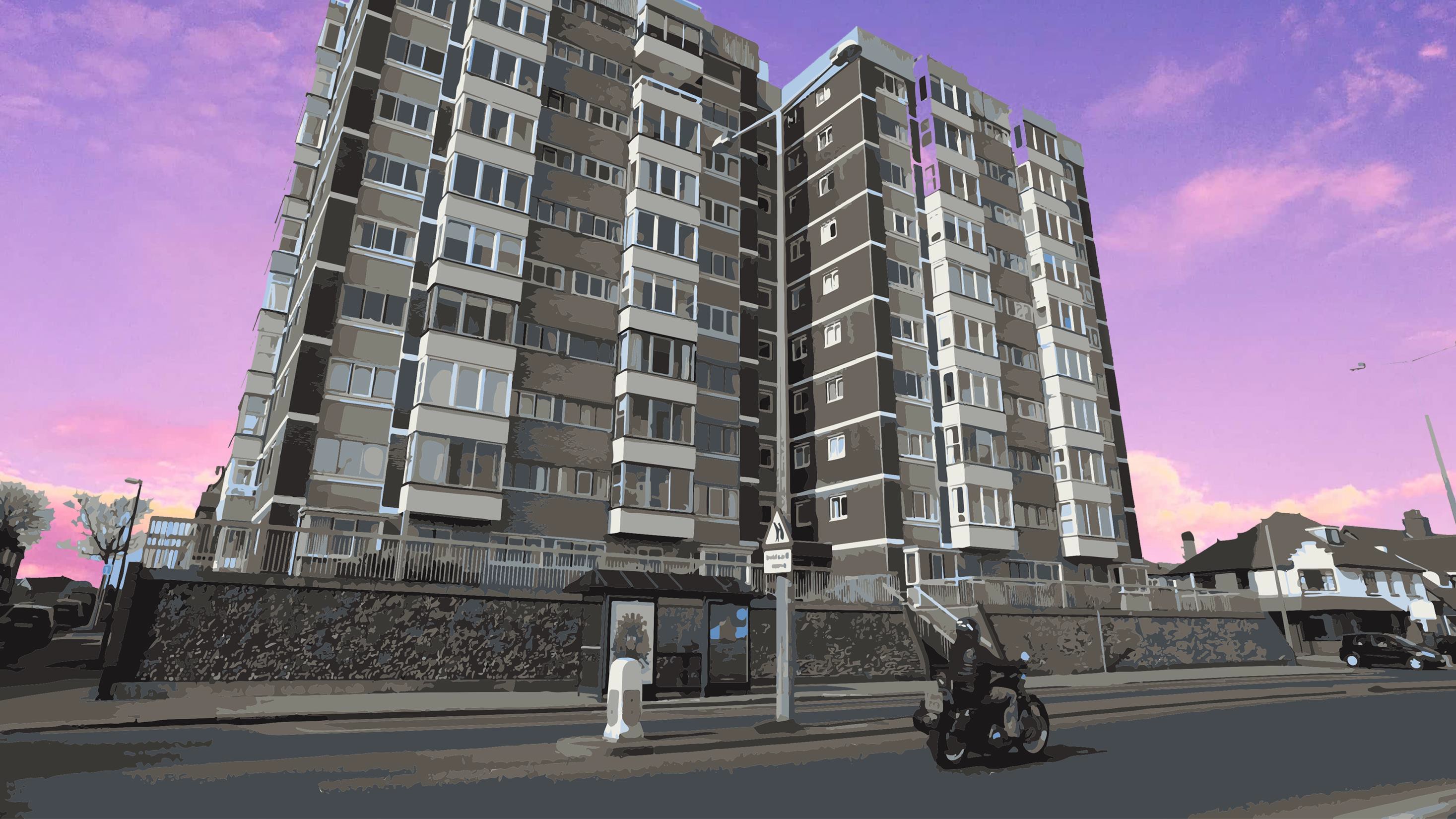 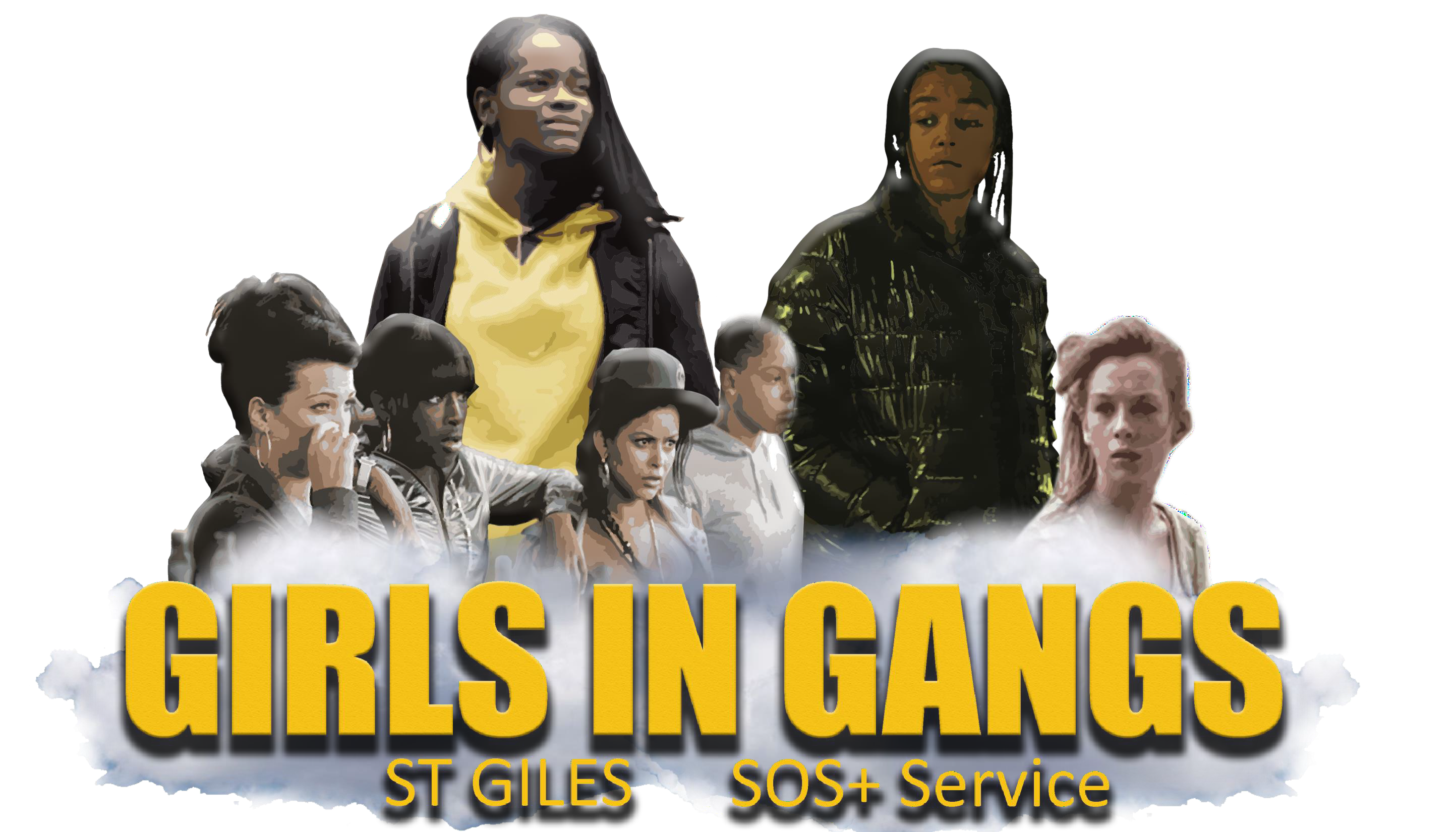 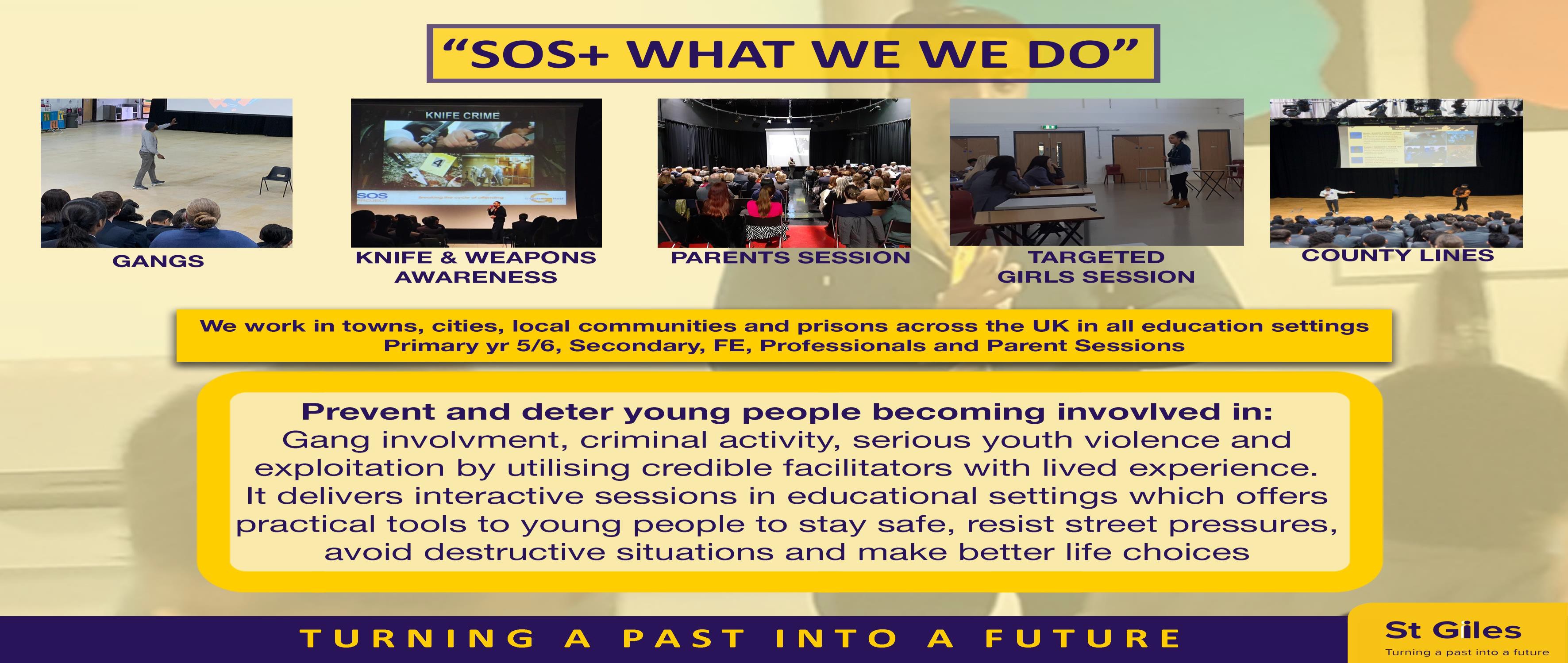 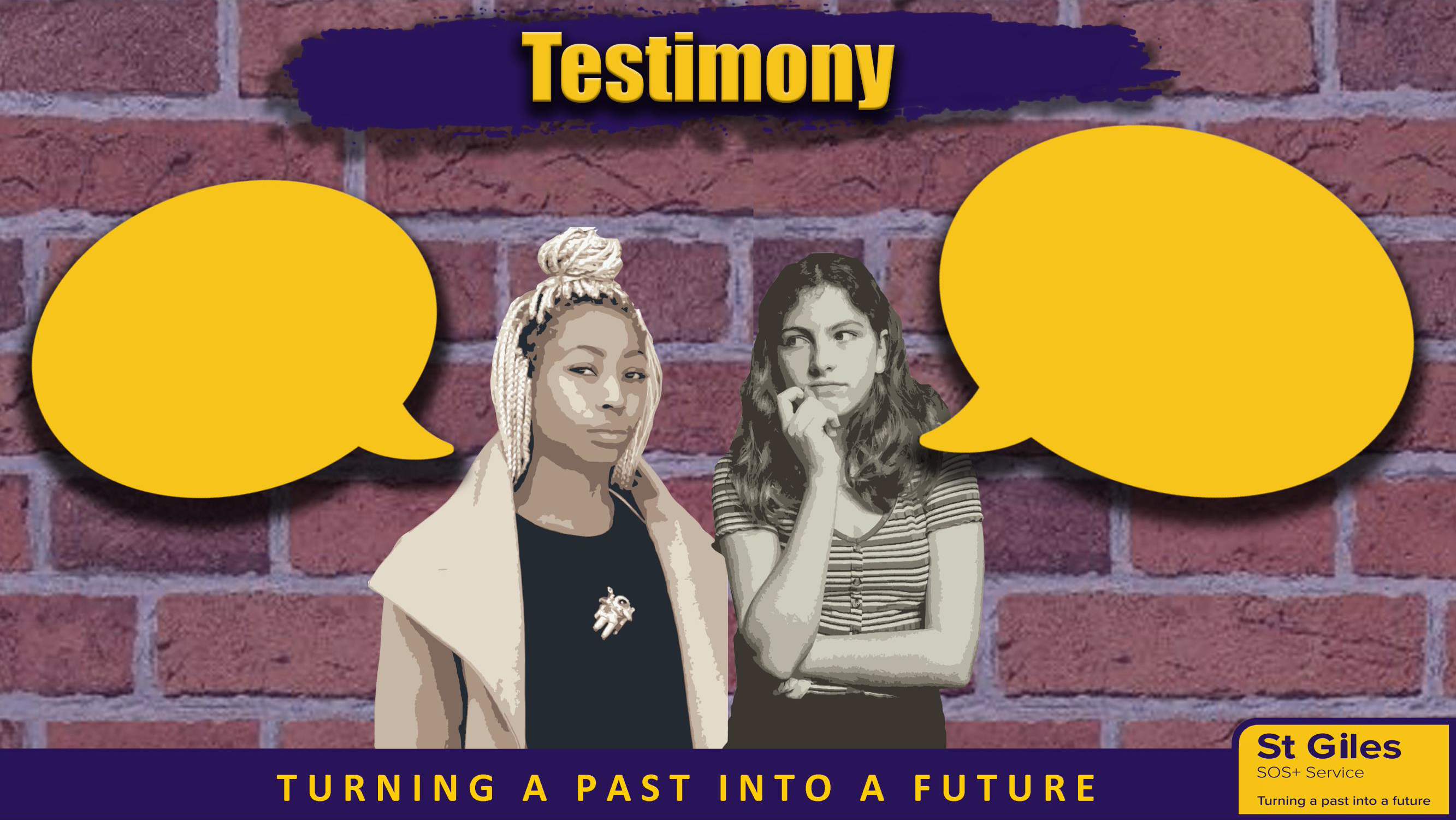 Saying “NO” at the right time, could possibly stop your life going downthe wrong path.I learnt that too late.I suffered so much trauma before I truly found my purpose,You don’t have to experience that if you be your true self!“Group of associated, Friends or members of a family that identifies with or claims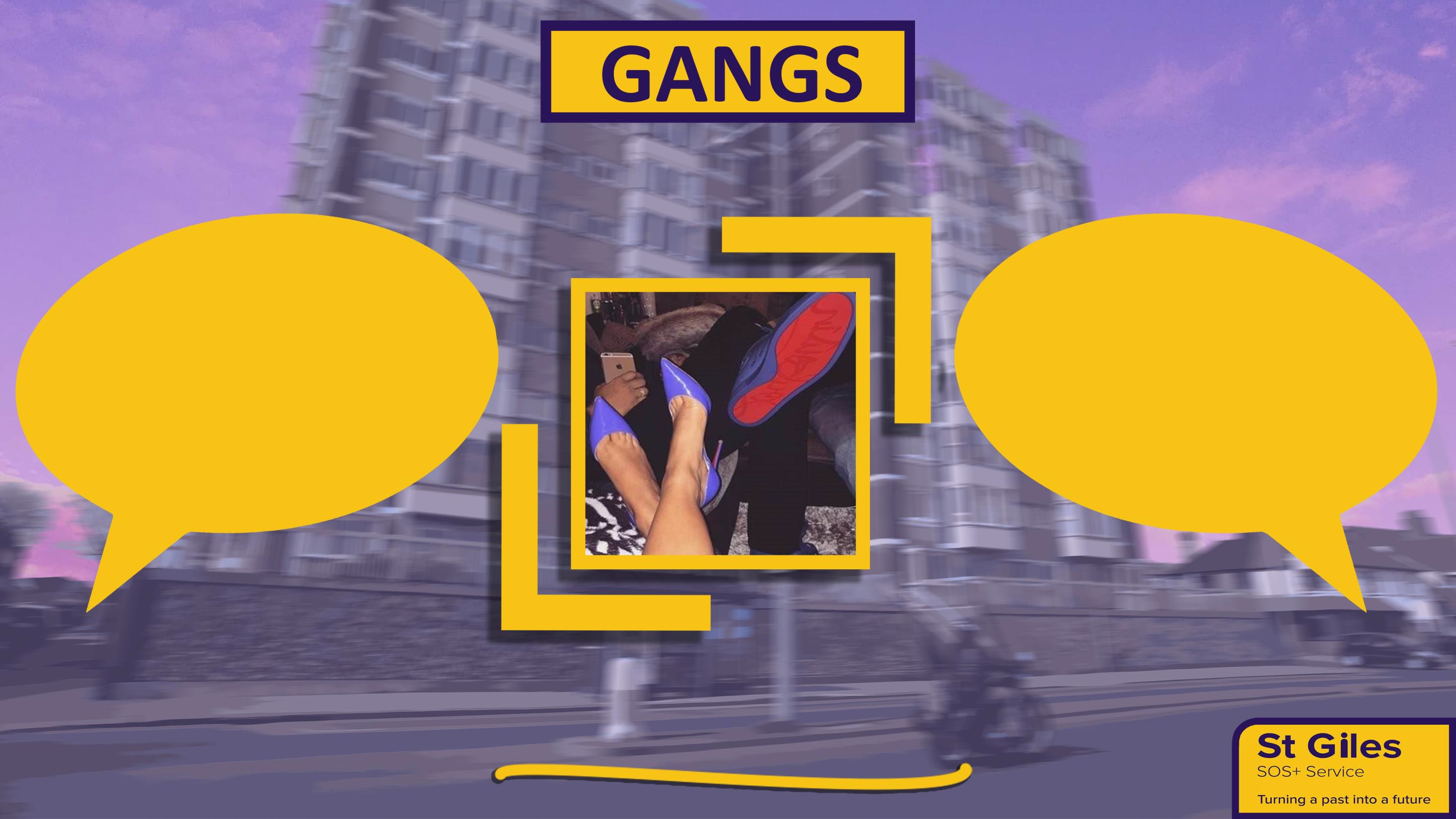 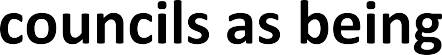 control over territory in a community an engages, either individually or collectively, in illegal, and possibly violent, behavior”.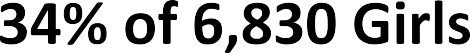 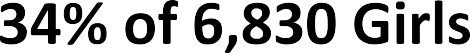 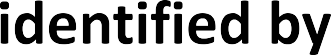 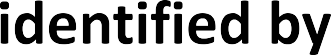 councils as being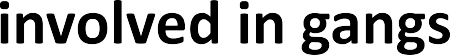 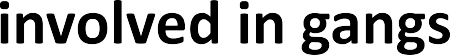 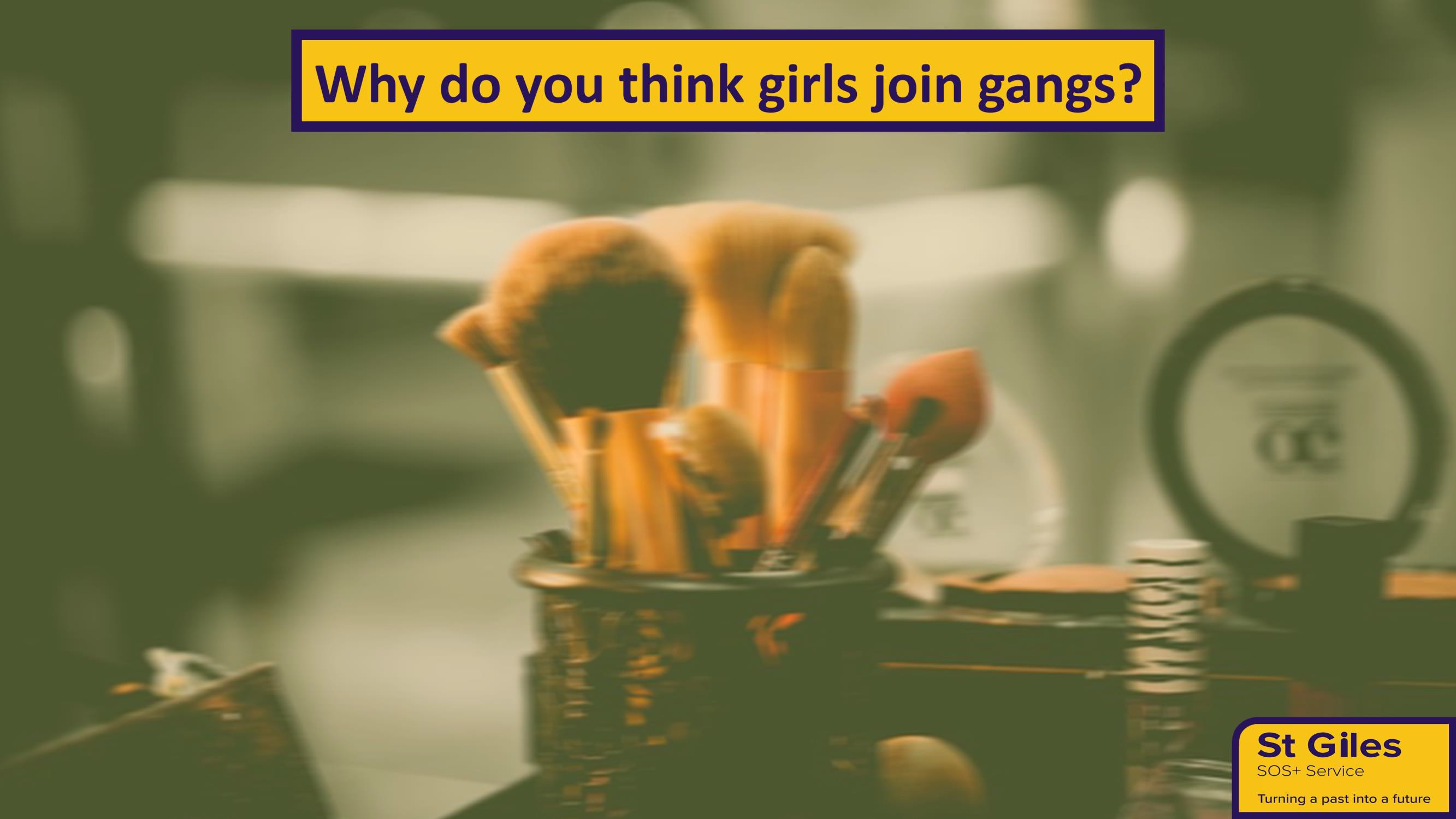 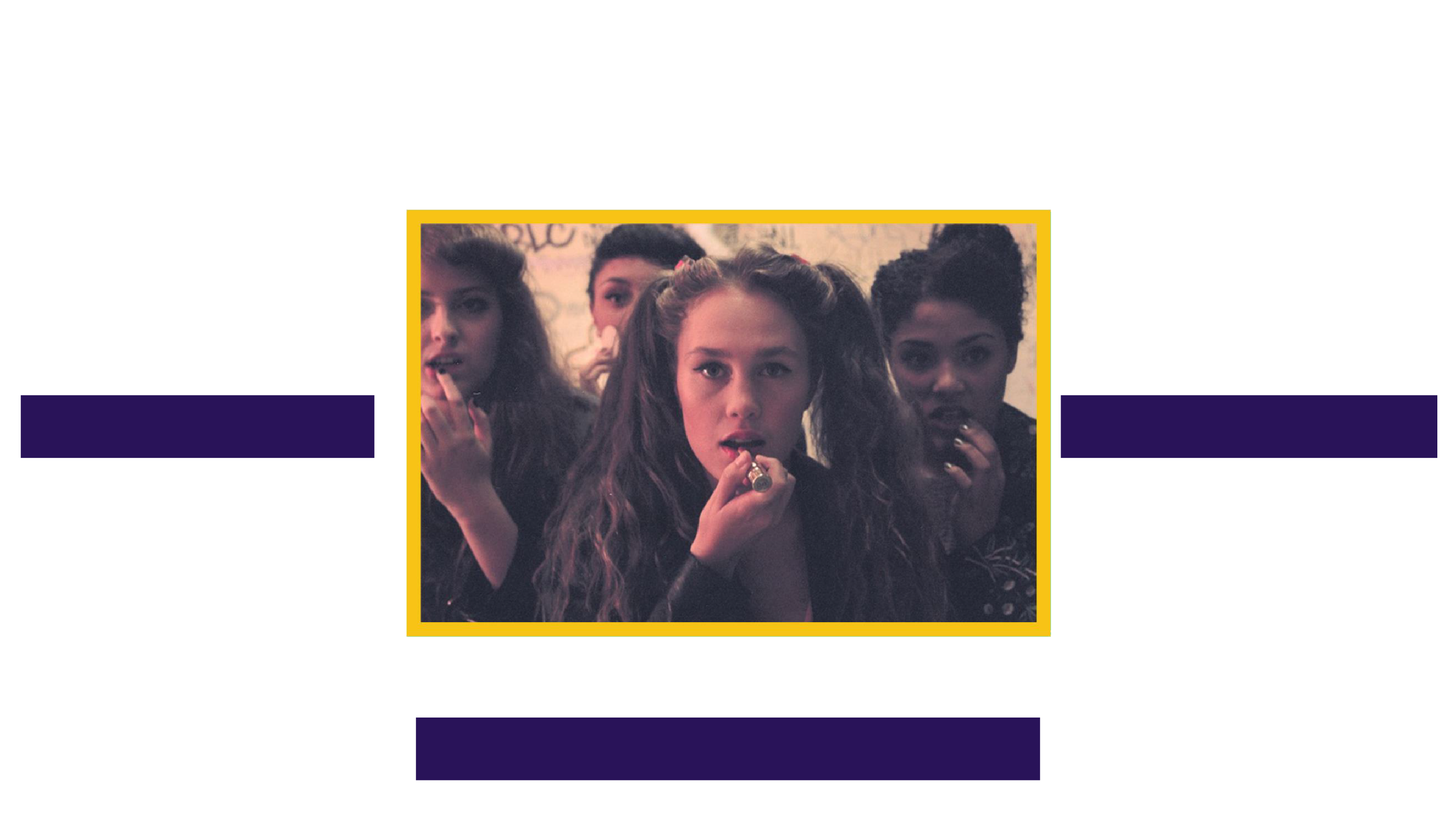 What makes a gang?	Recruited or exploited?Why would an individual join a gang?Reasons Females Join gangsPopularityBelonging(protection/security) Upbringing VulnerabilityRespected Feared/ significantLack of positive male role modelBoyfriend / GirlfriendEnvironment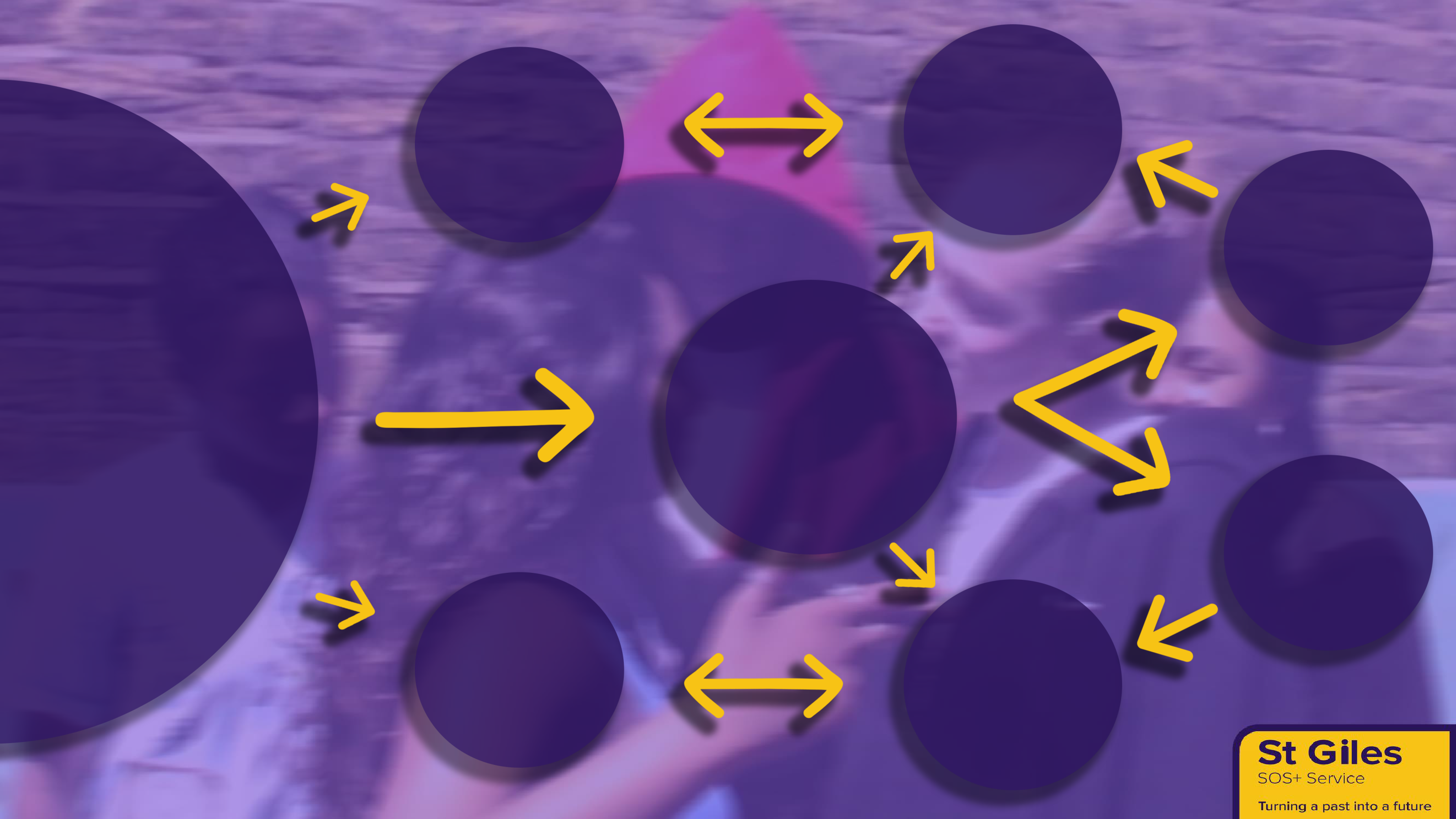 Disengaged from family and servicesSocial Media Local Area School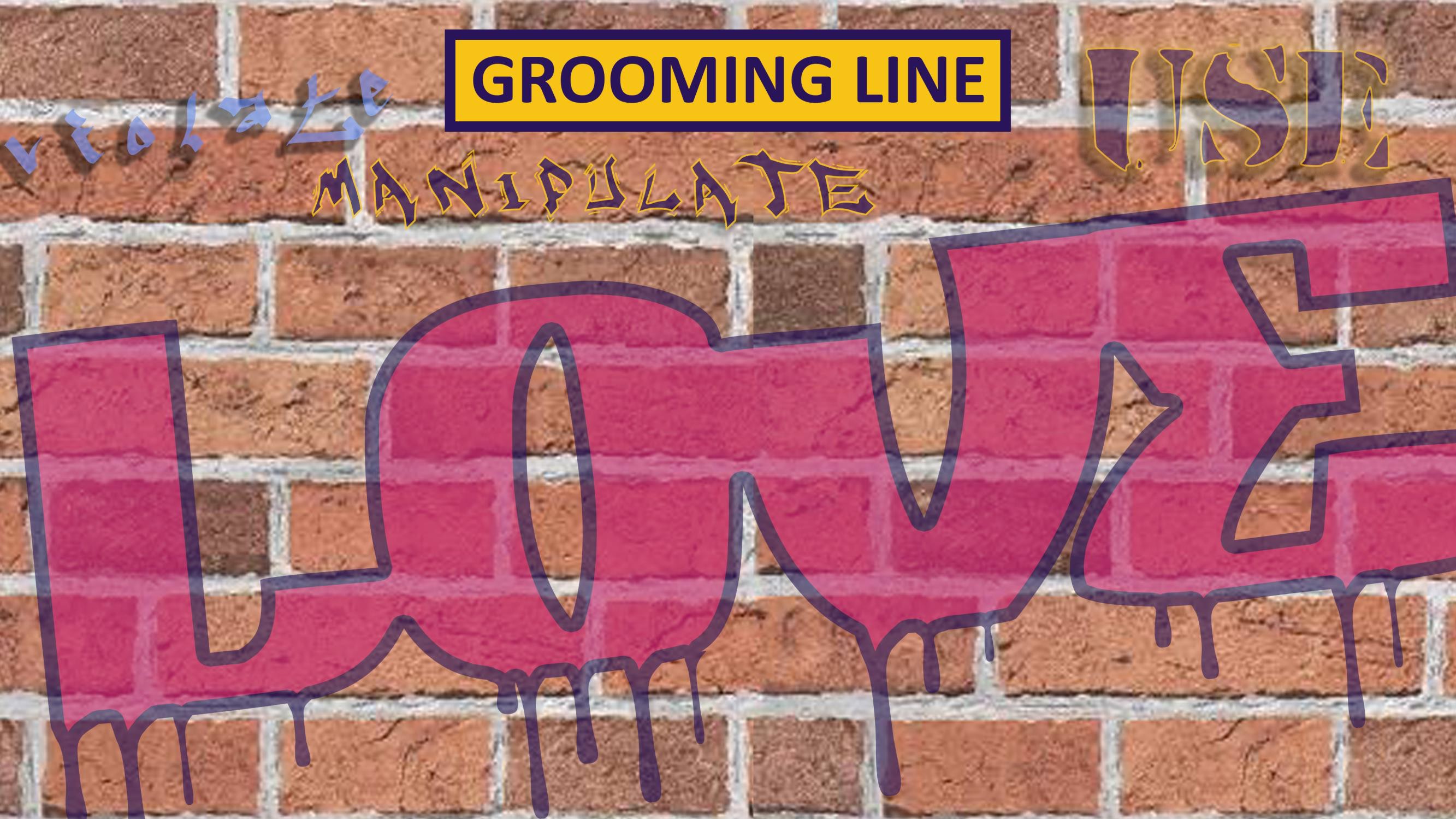 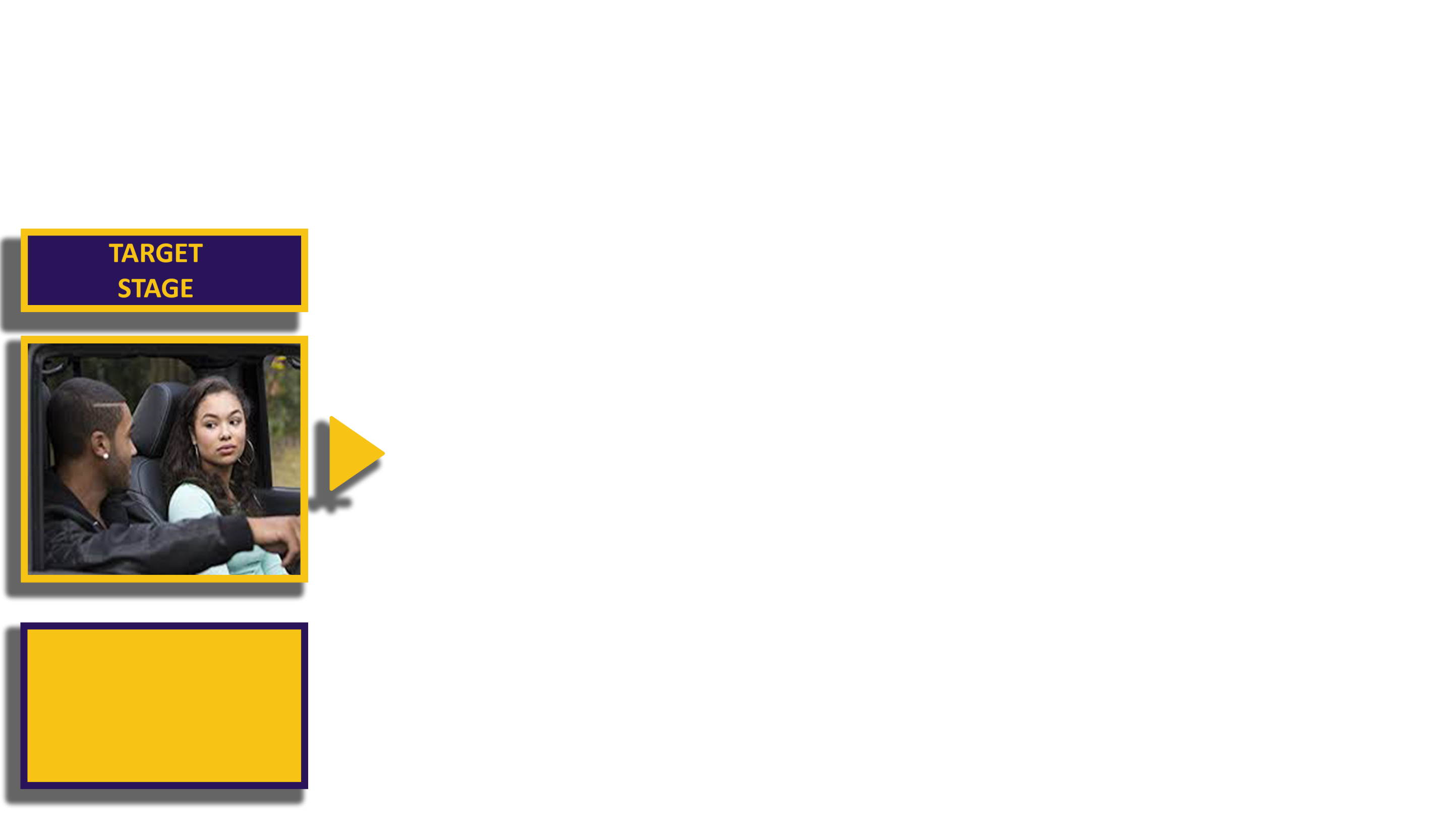 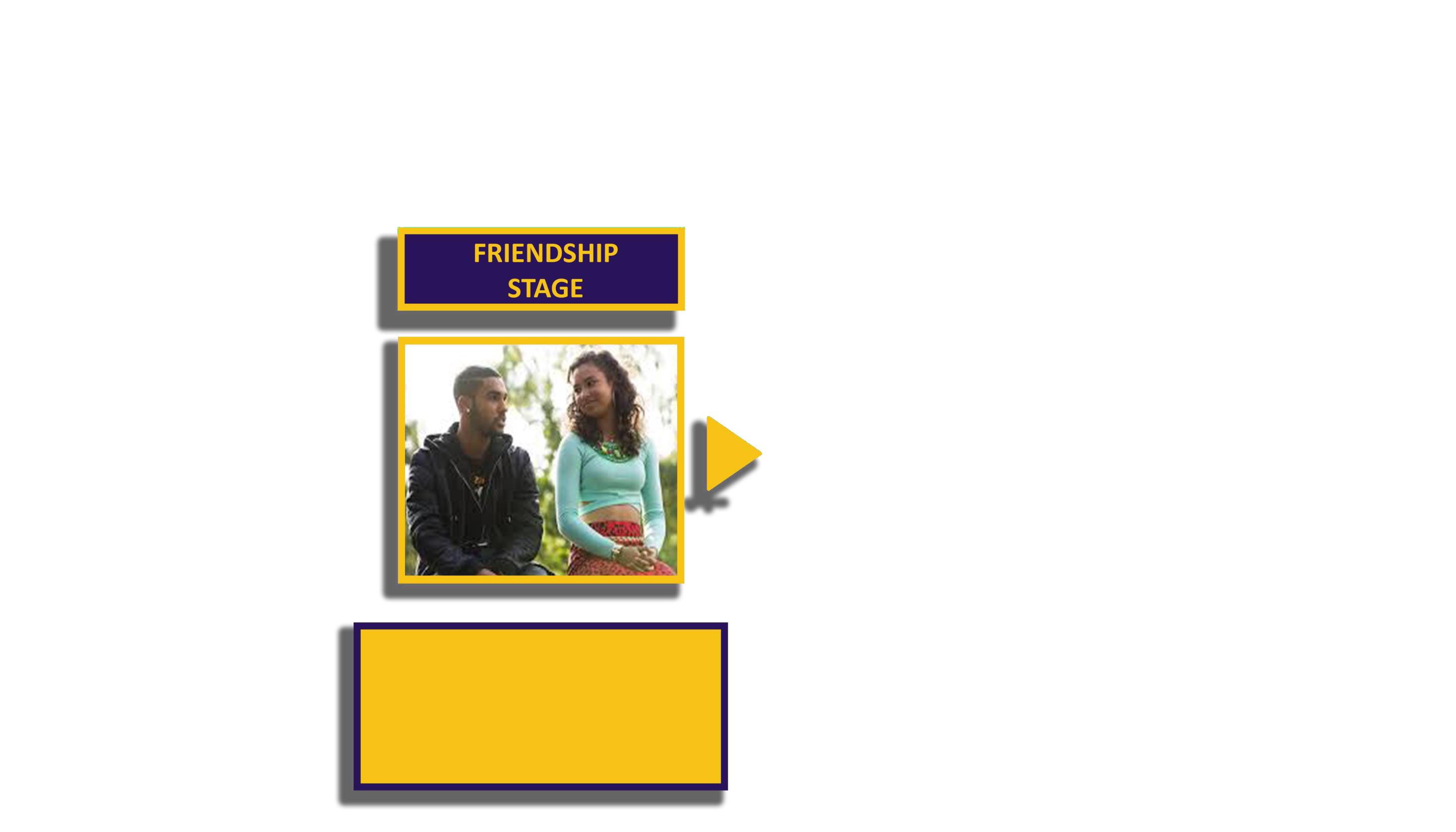 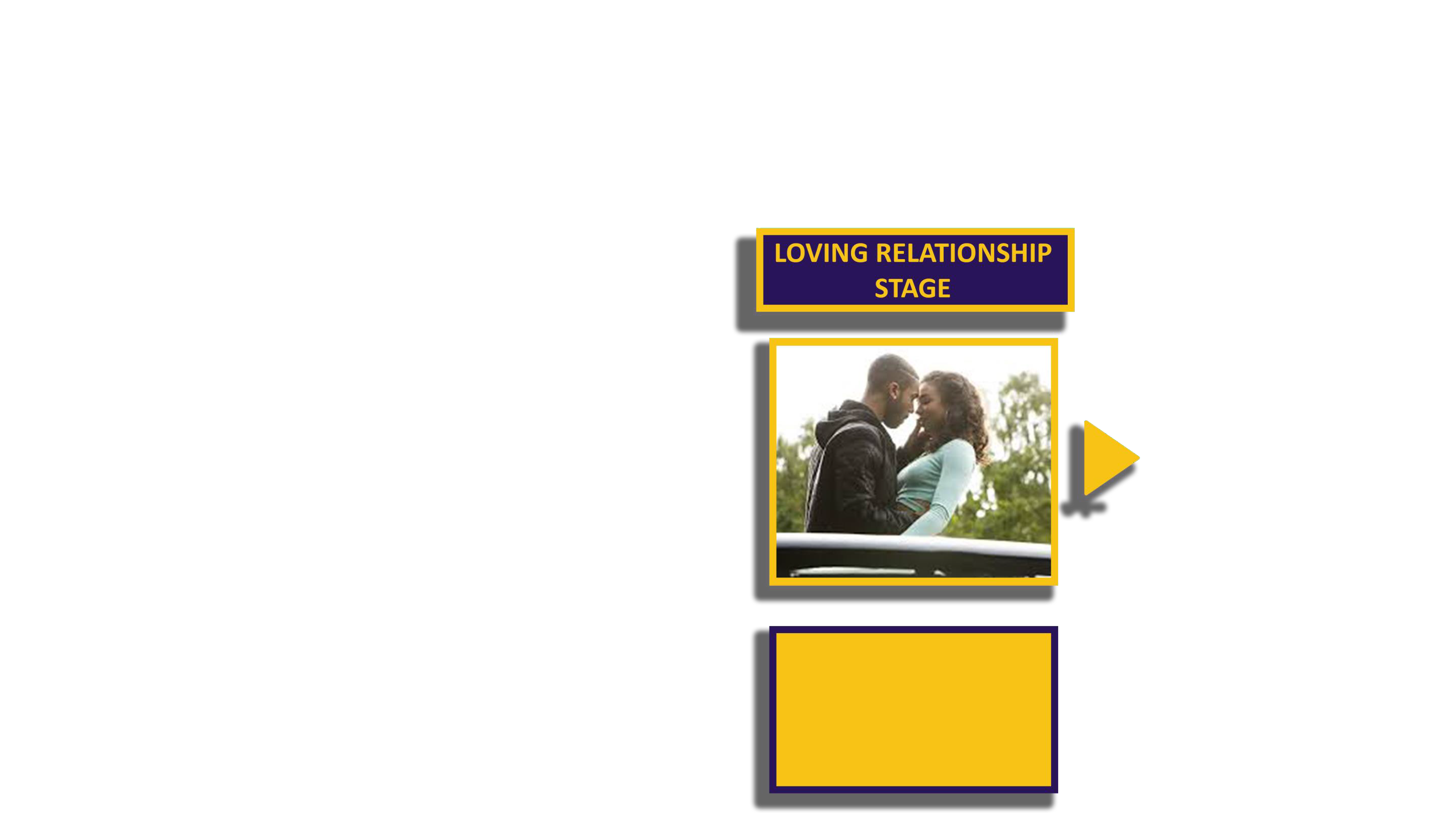 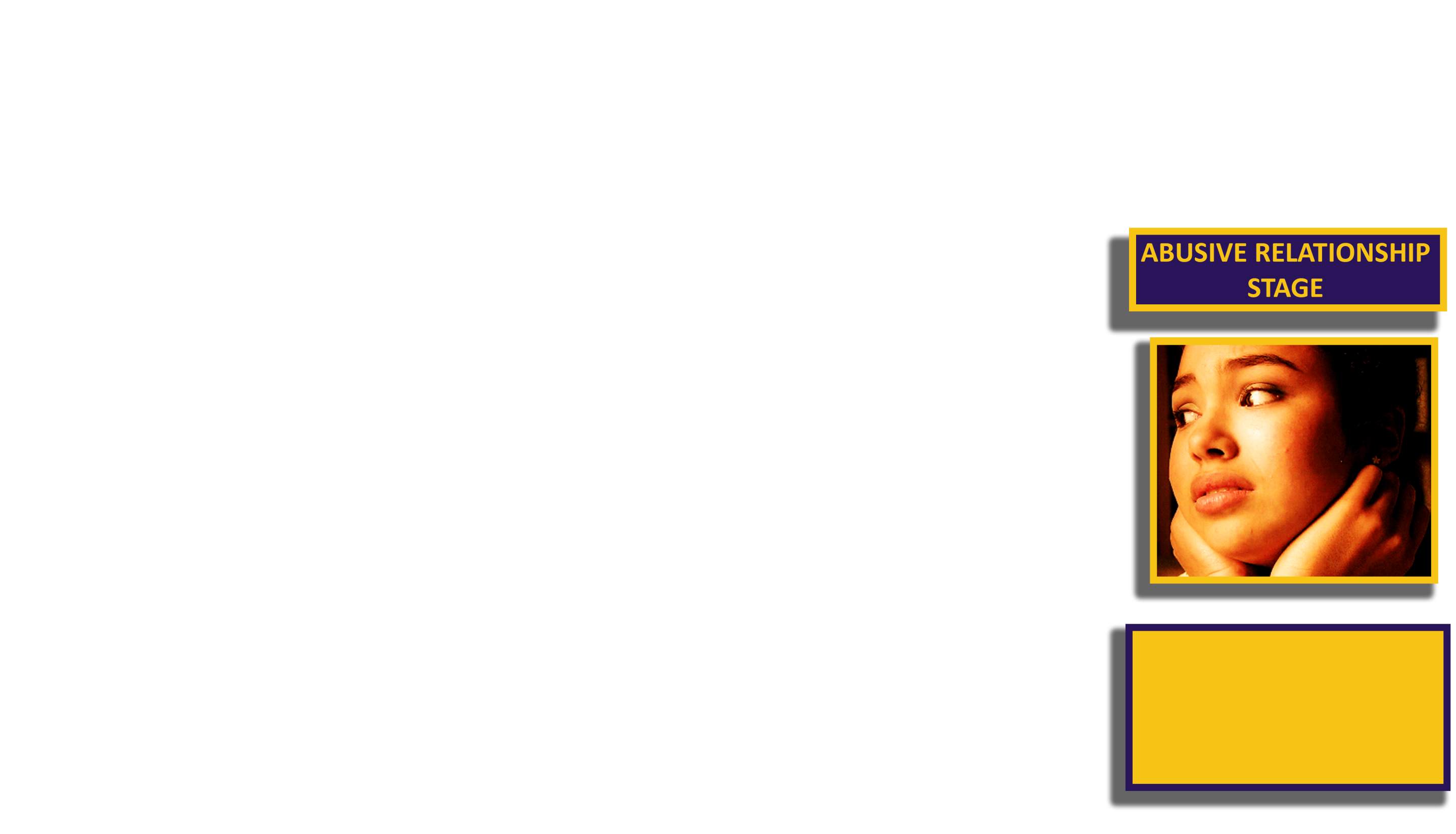 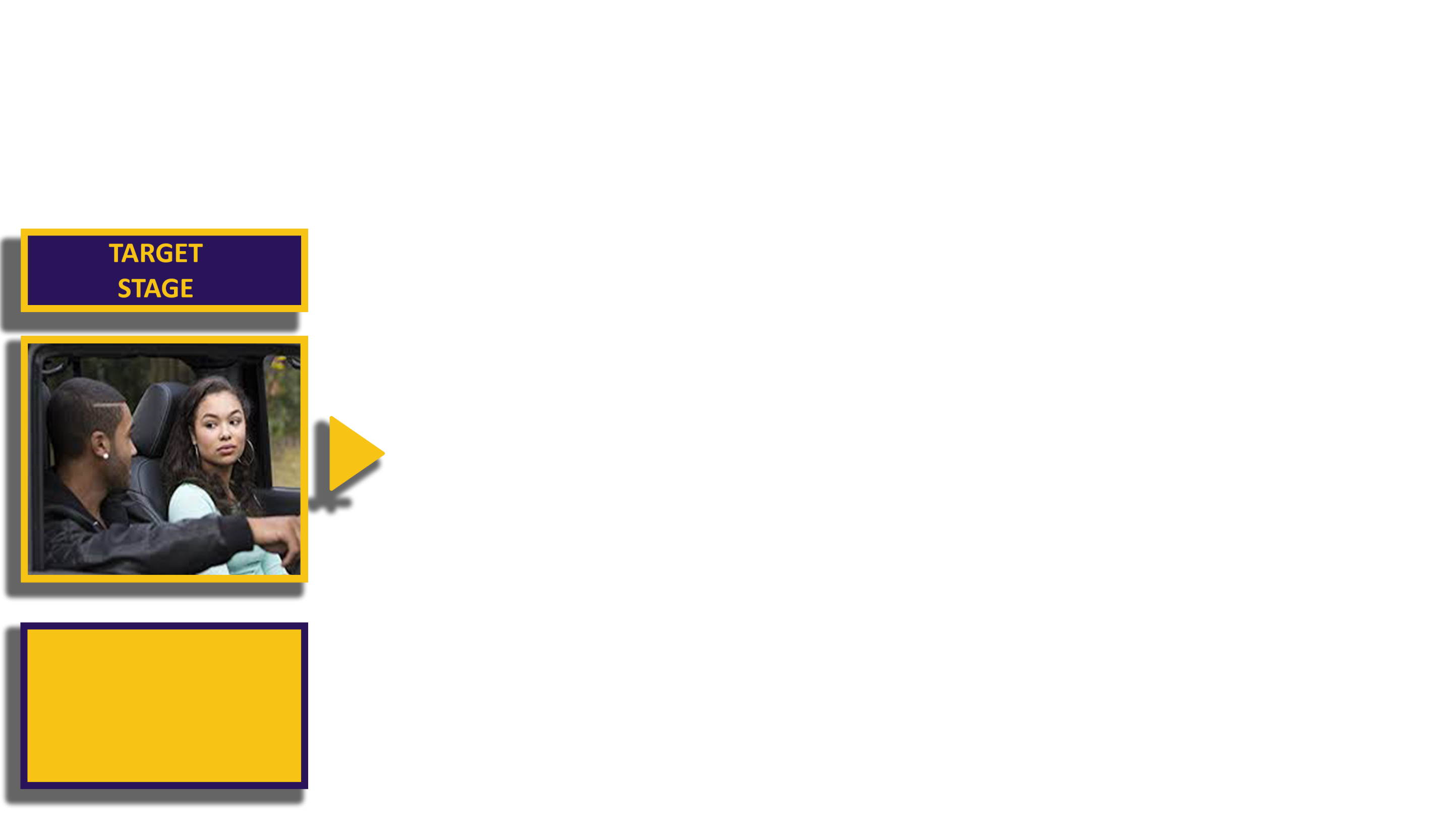 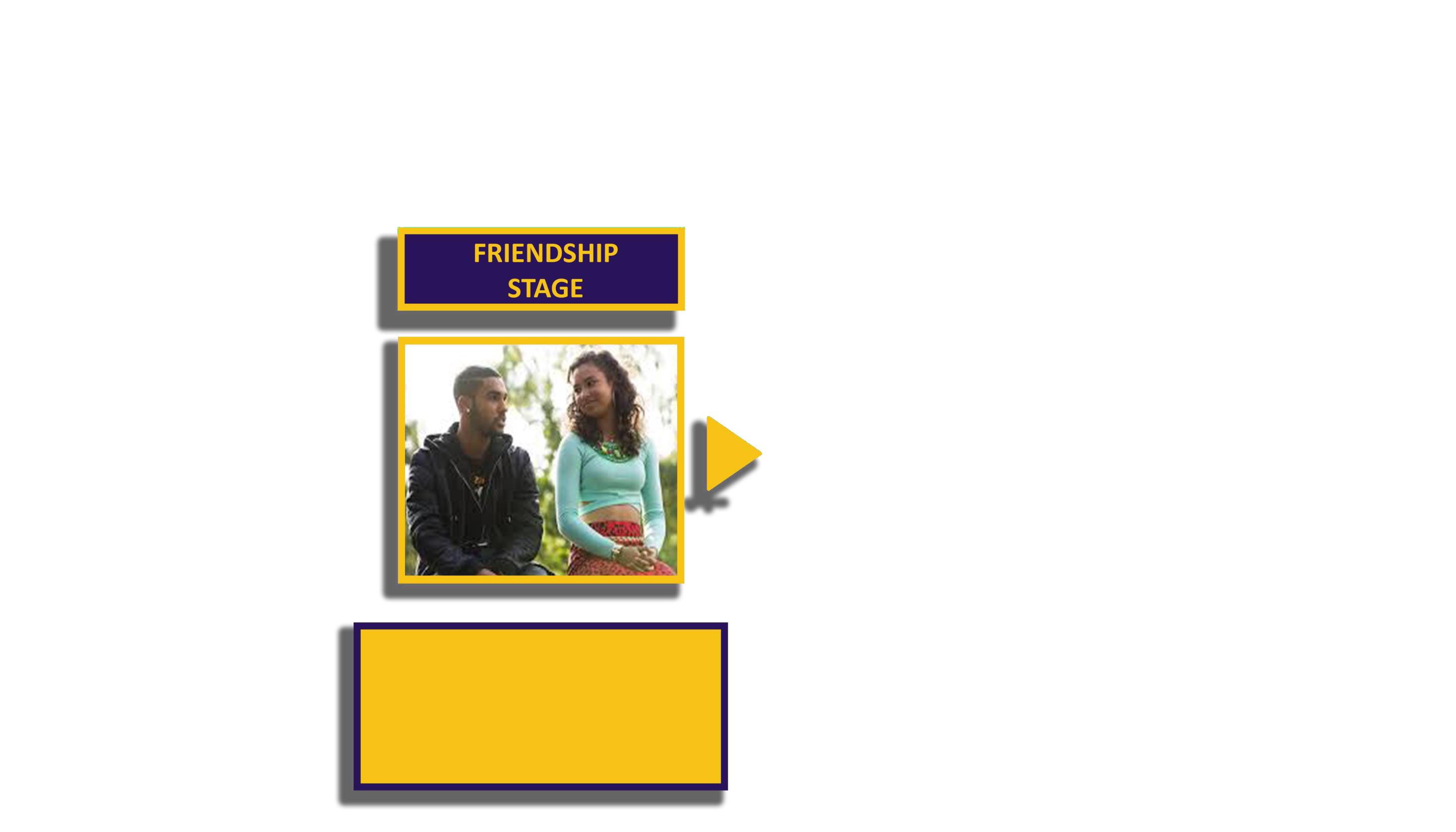 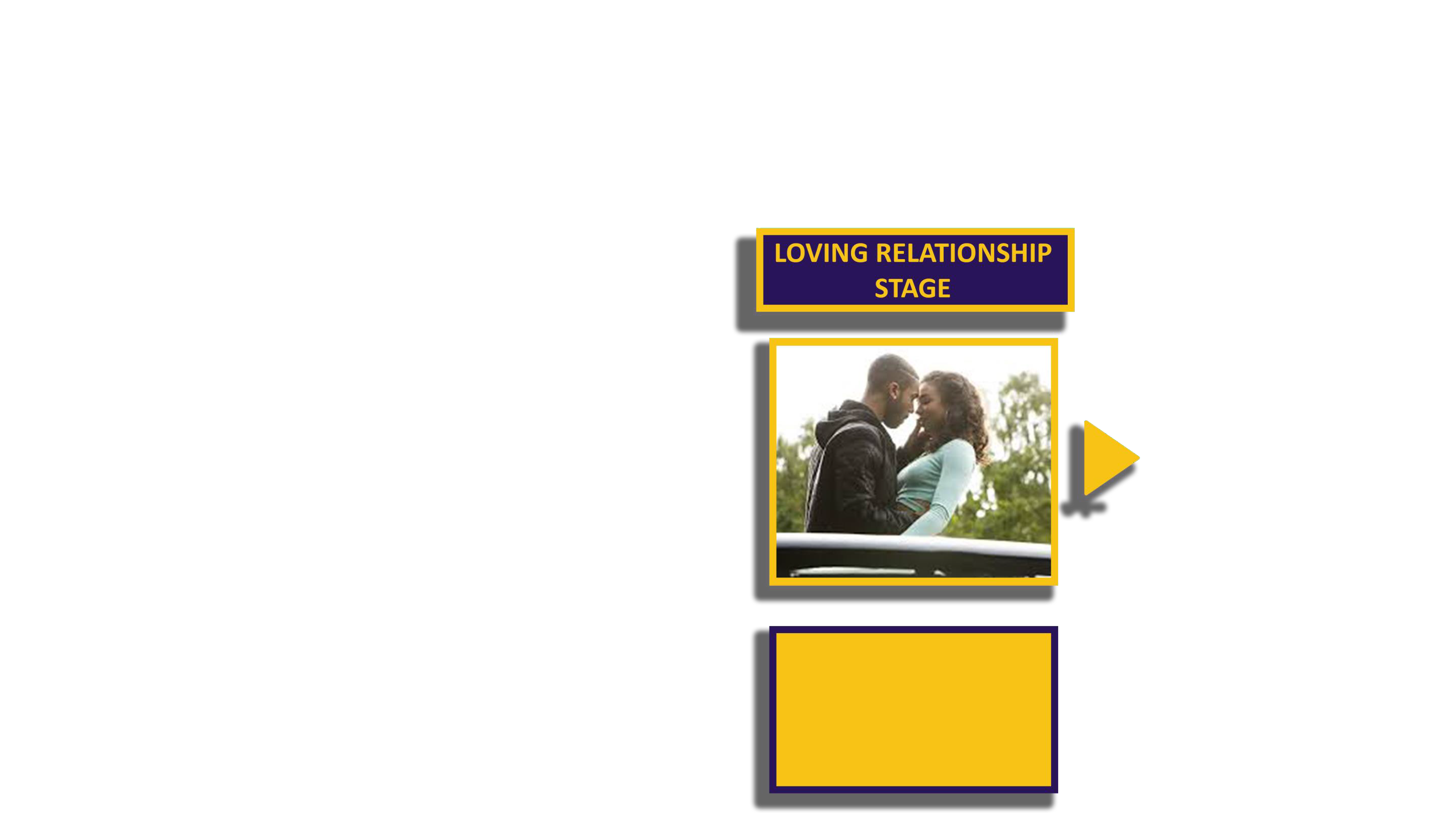 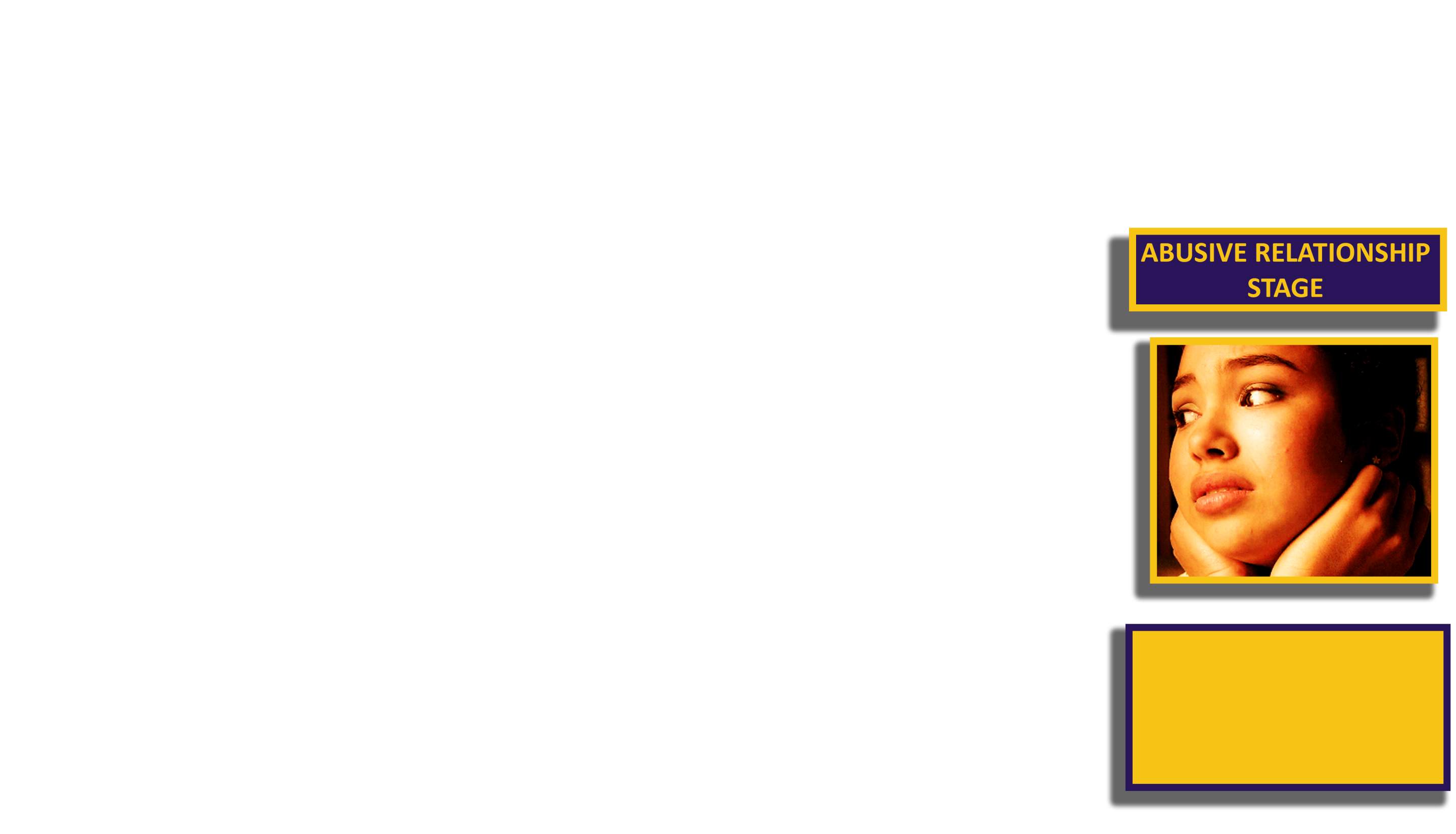 DEEMED AS A CONFIDENT CONVERSATIONSINVITED OUTDATESFAMILY MEMBERS ENTANGLEMENTS RELATIONSHIPS CLOSE FRIENDSPUT INTO A DANGEROUS SITUATIONBECOMING A HOLDEREMOTIONAL ABUSE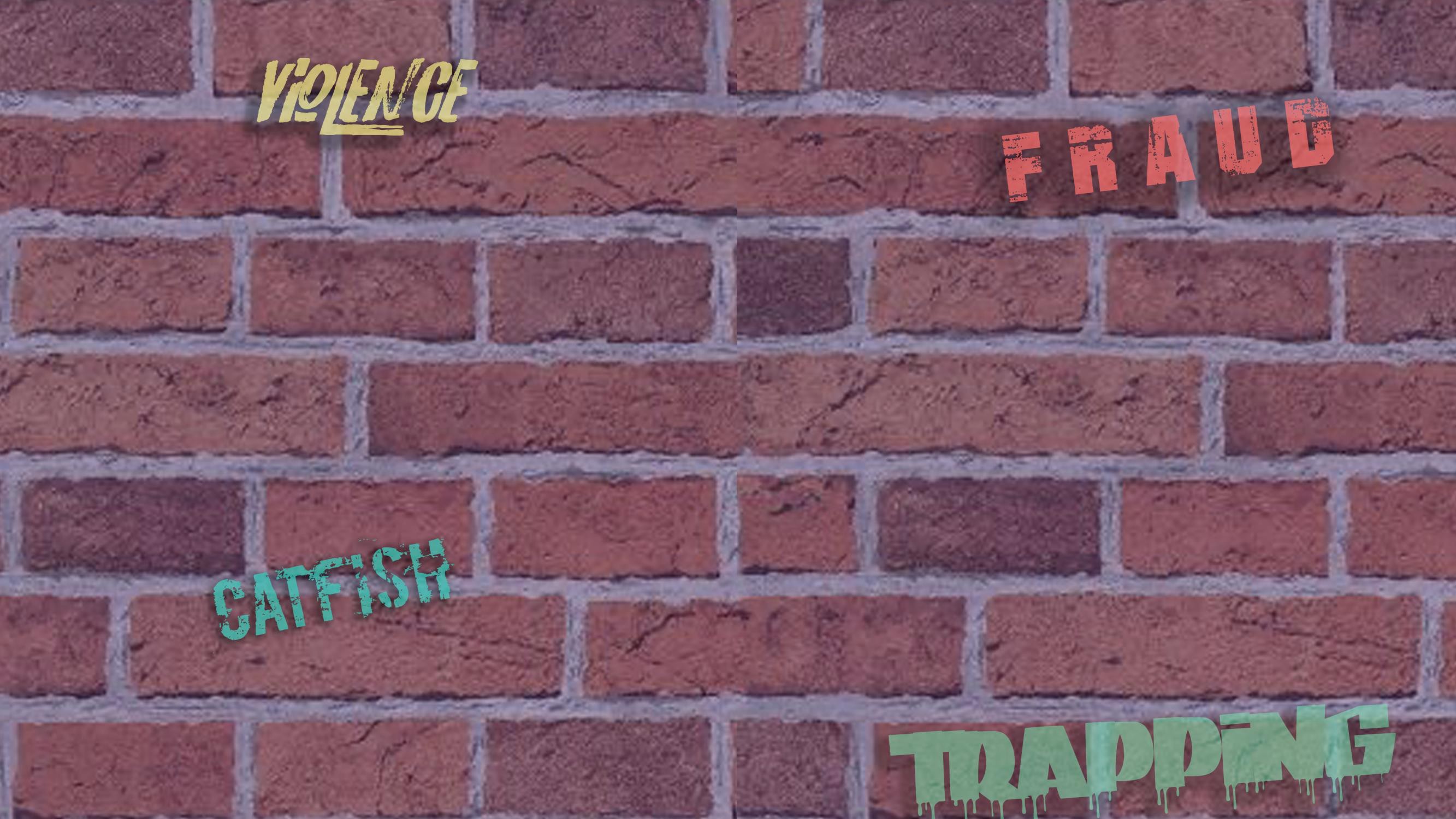 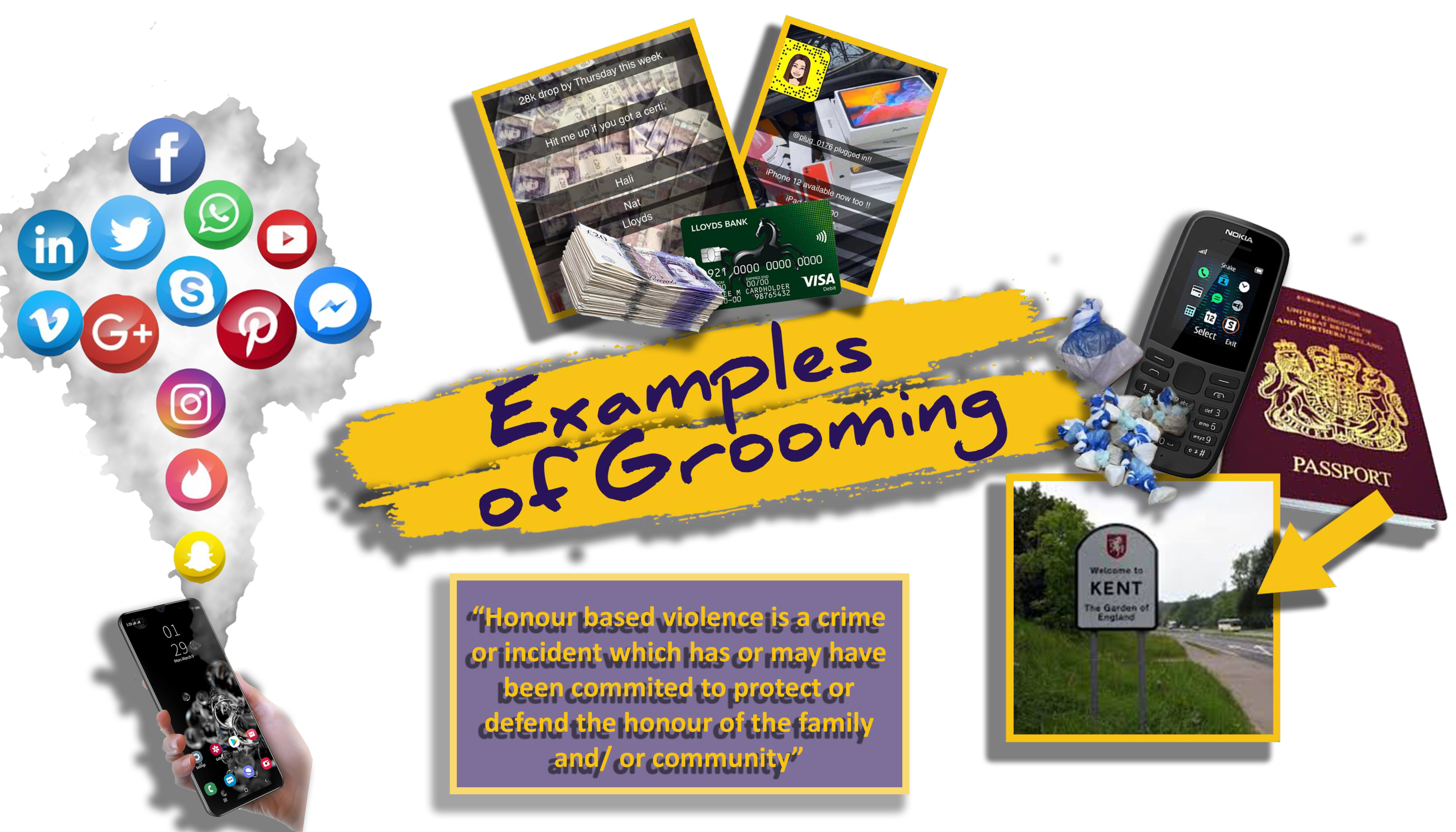 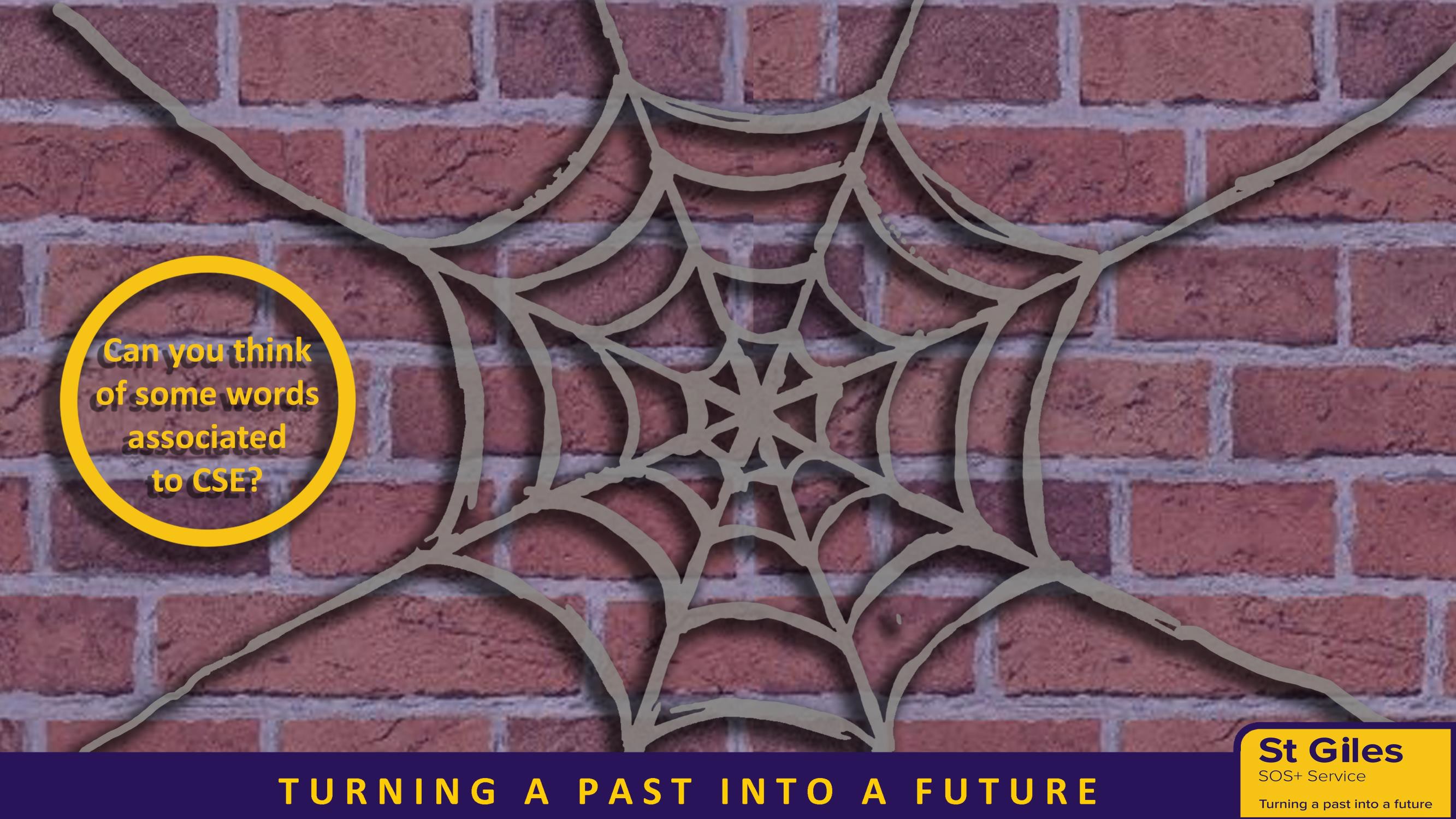 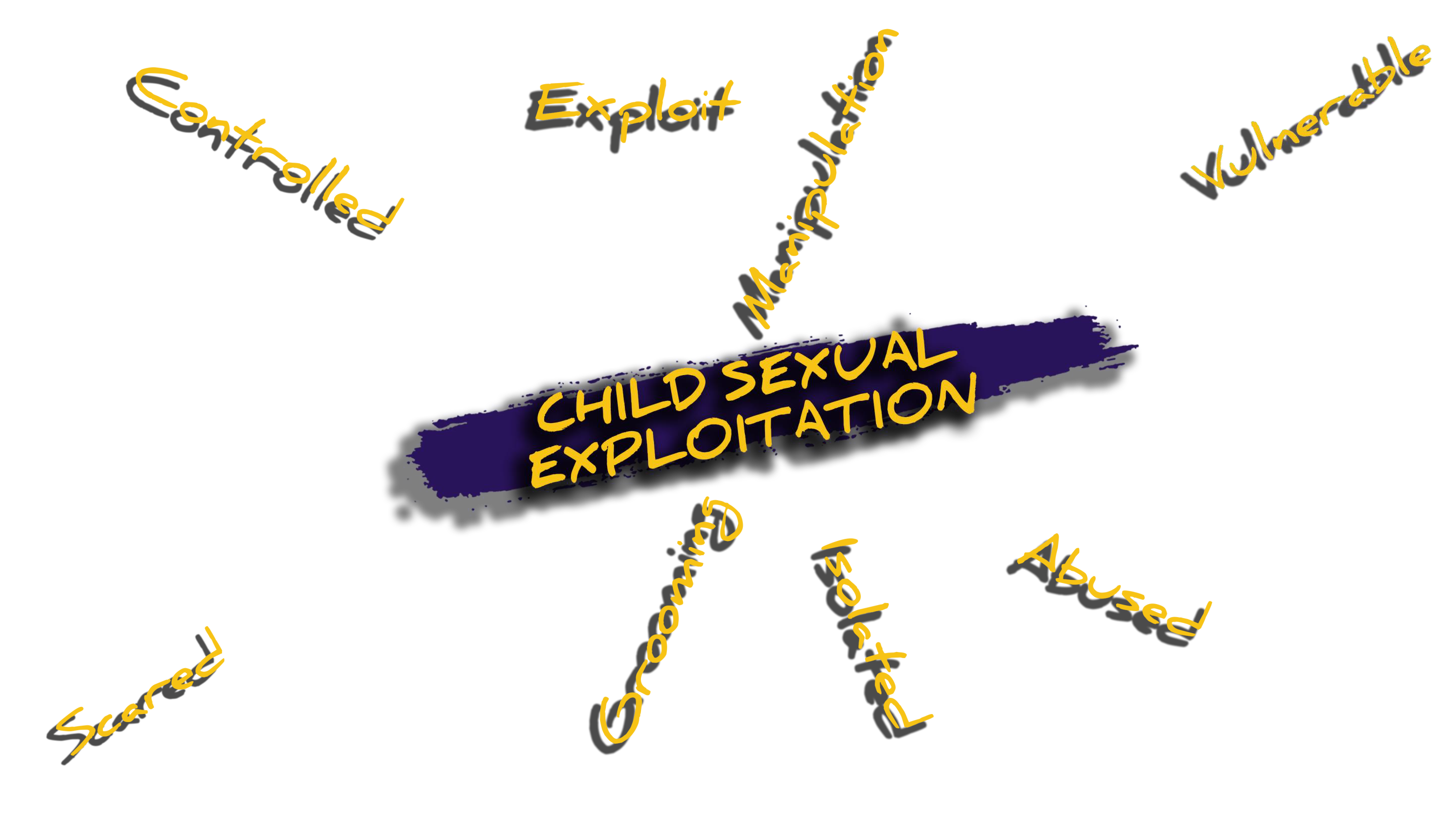 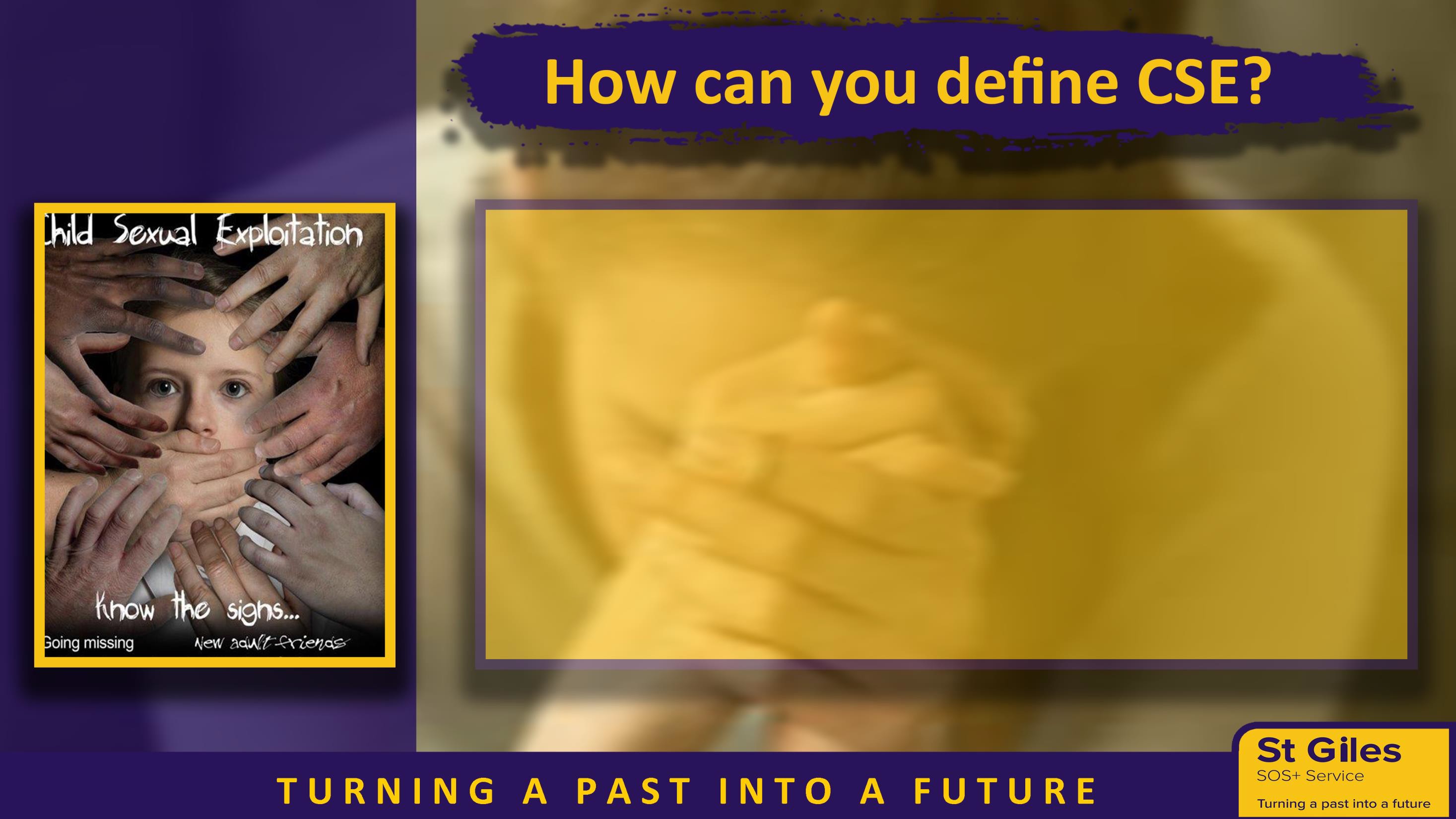 Child sexual exploitation is a form of child sexual abuseIt occurs where an individual or group takes advantages of an imbalance of power to coerce, manipulation or deceive a child or young person under the age of 18 into sexual activityThe victim may have been sexual exploited even if the sexual activity appears consensualChild sexual exploitation does not always involve physical contact; It can also occur through, the use of technology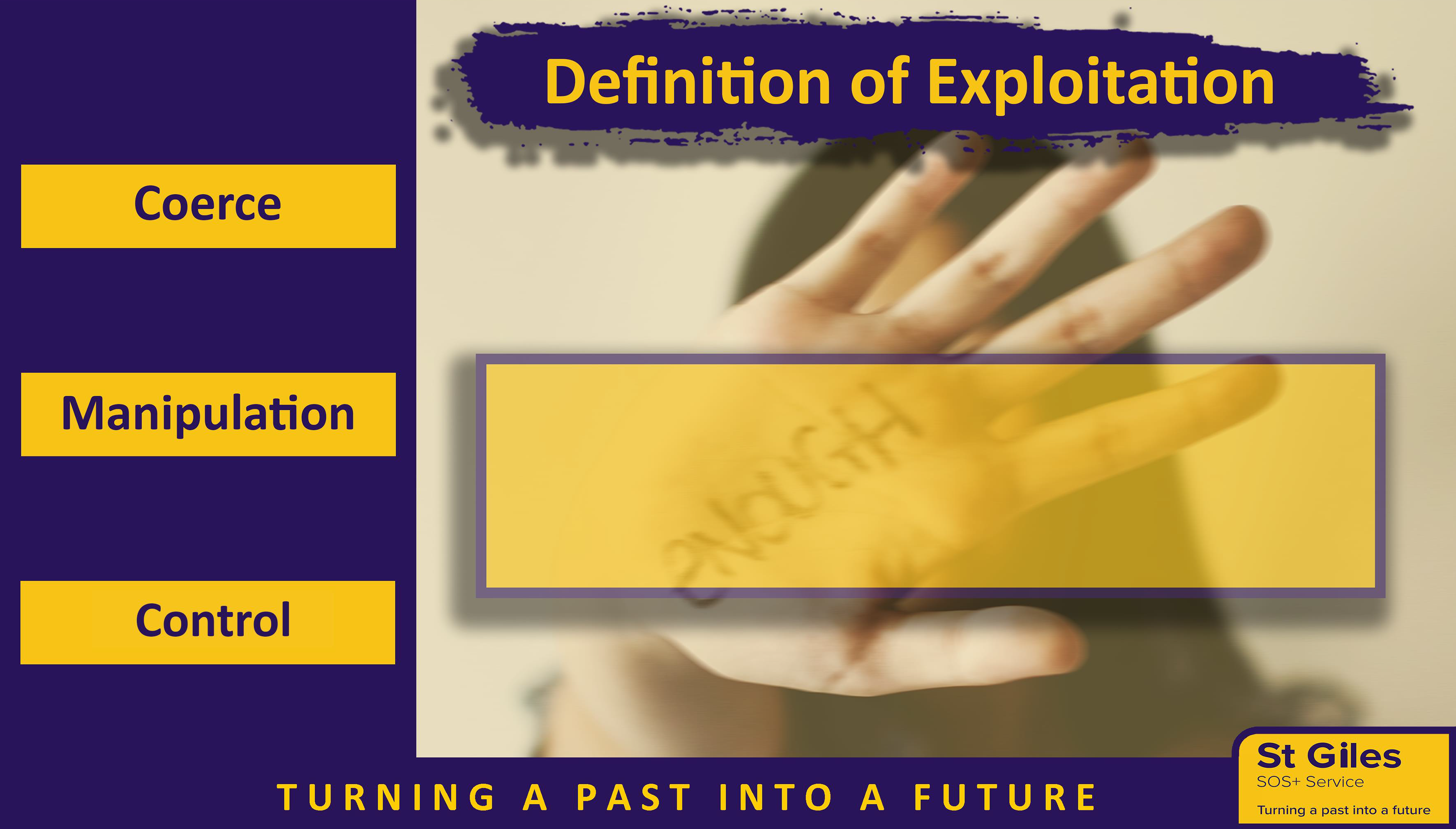 “A common feature of CSE is that the child or young person does not recognize the coercive natureof the relationship and does not seethemselves as a victim of exploitation”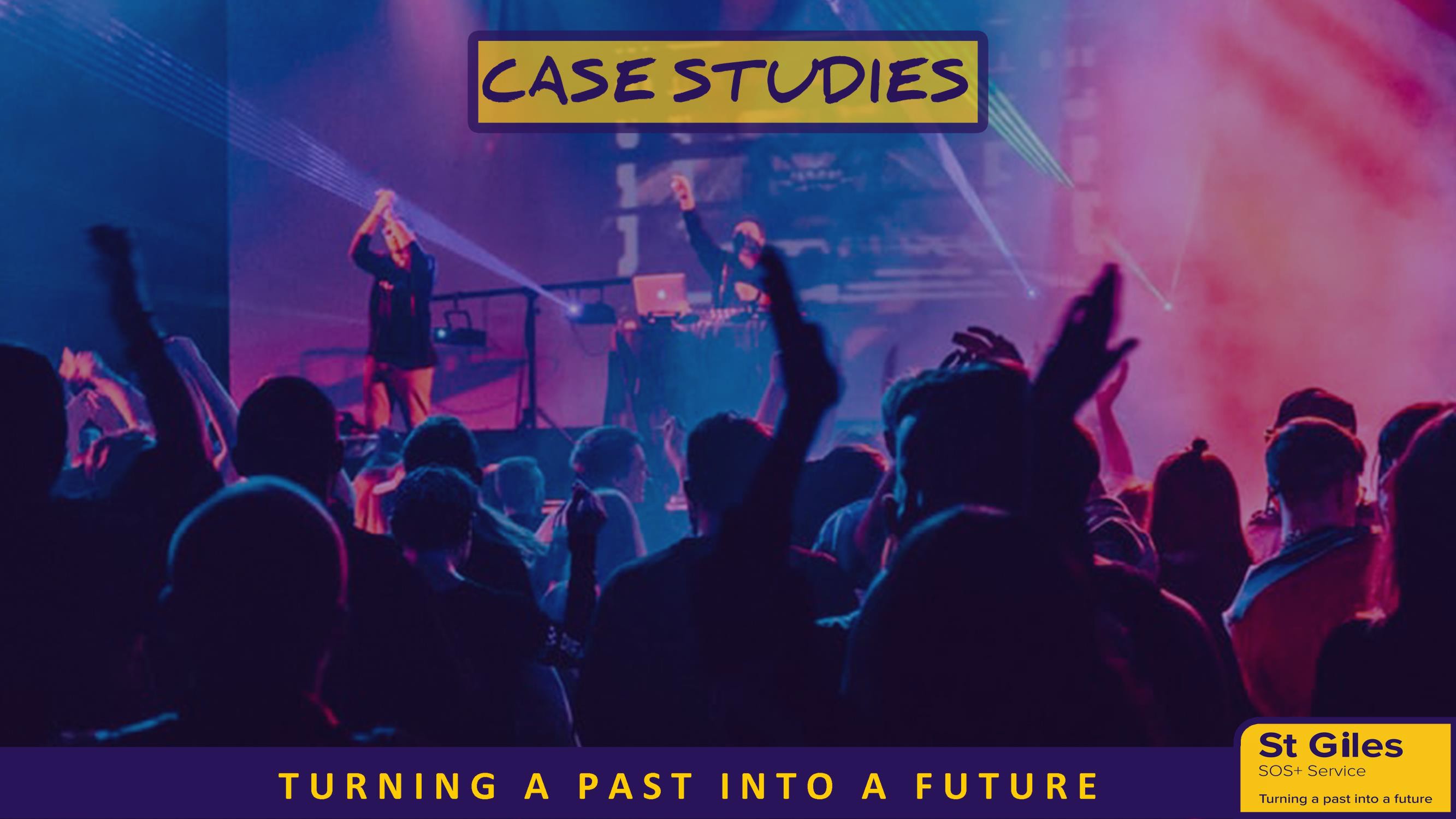 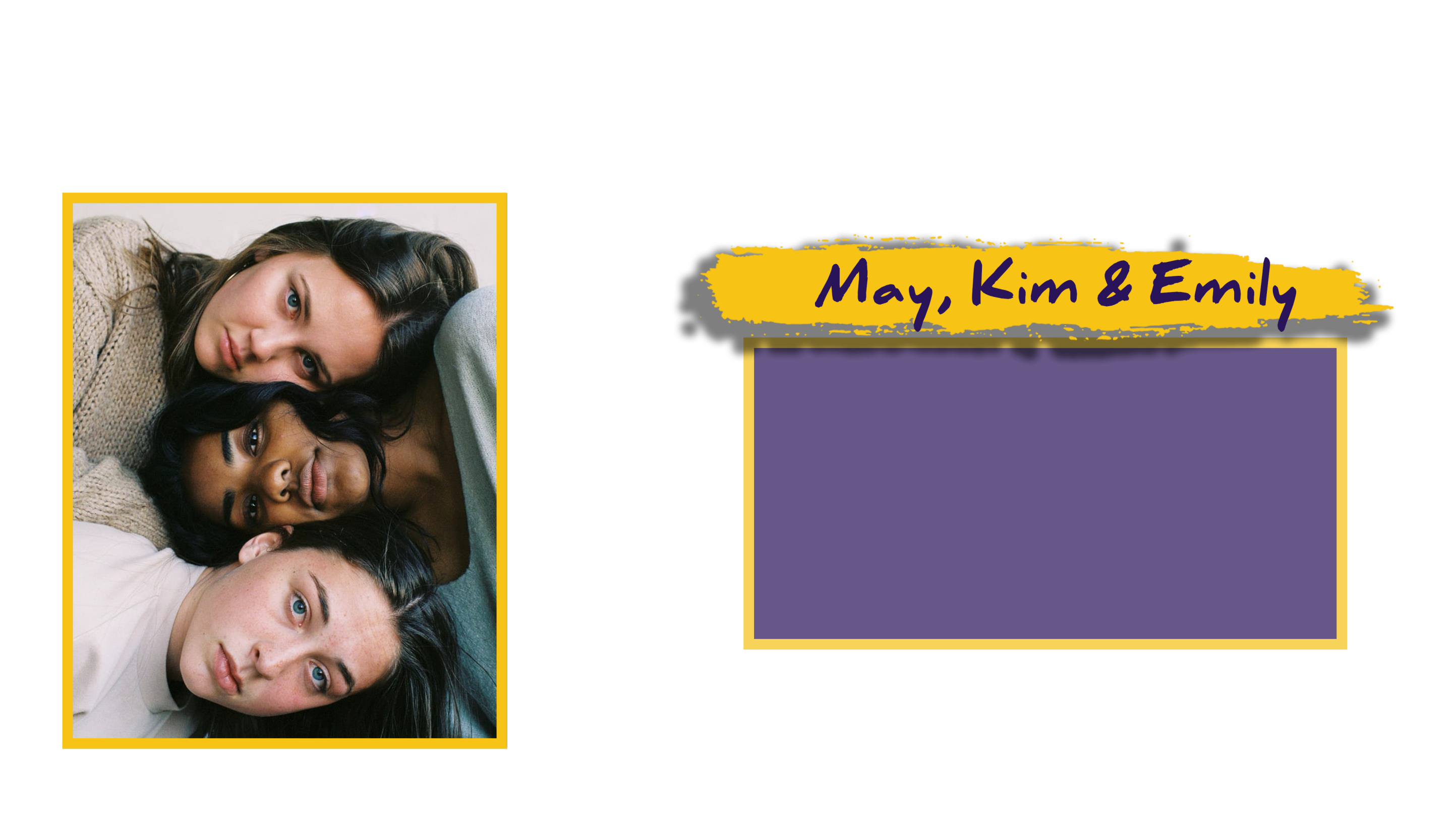 All three attended a party of aFriend’s older sister.May 13, was groomed that night Kim13, was sexually assaulted And Emily never returned.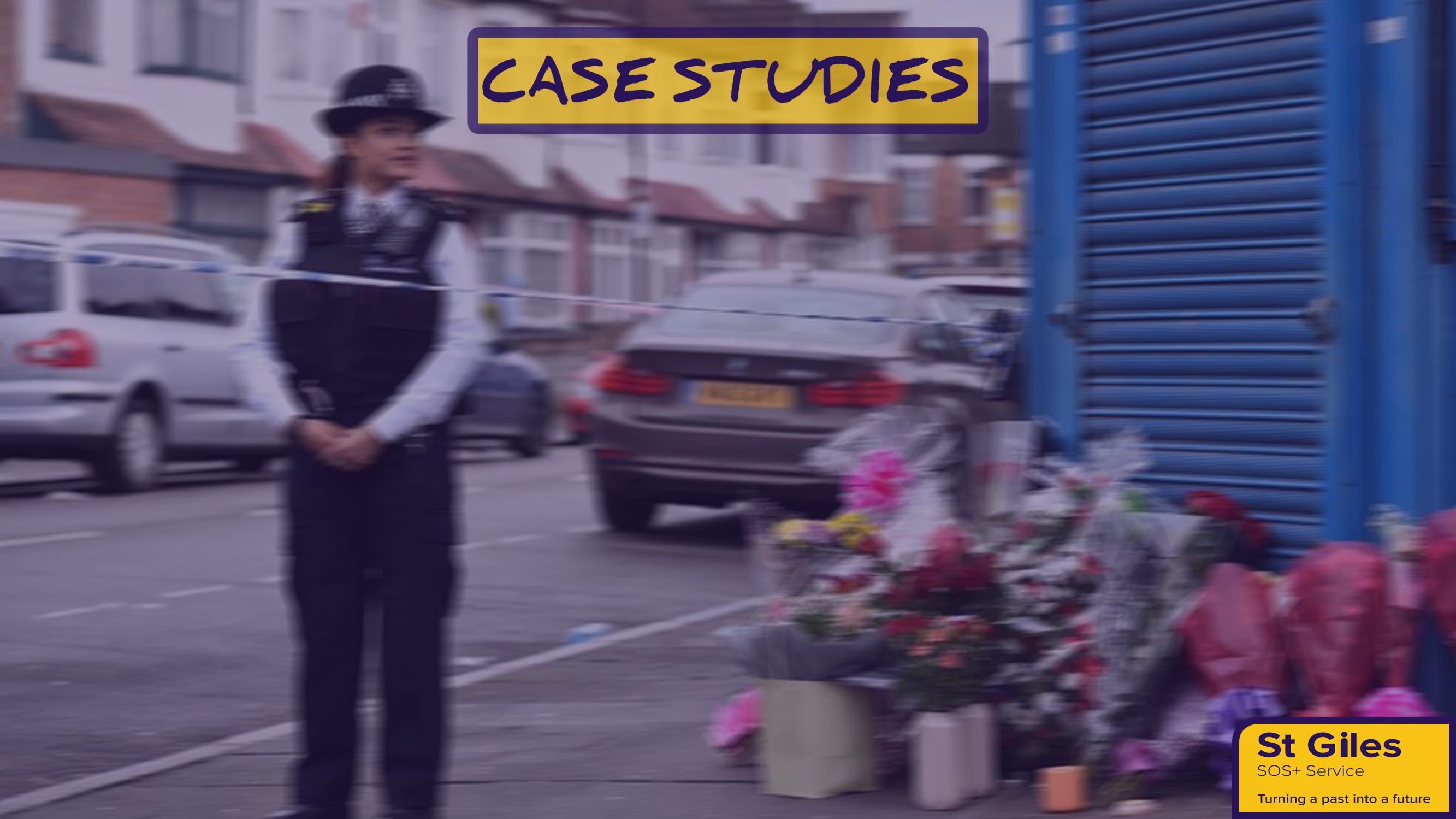 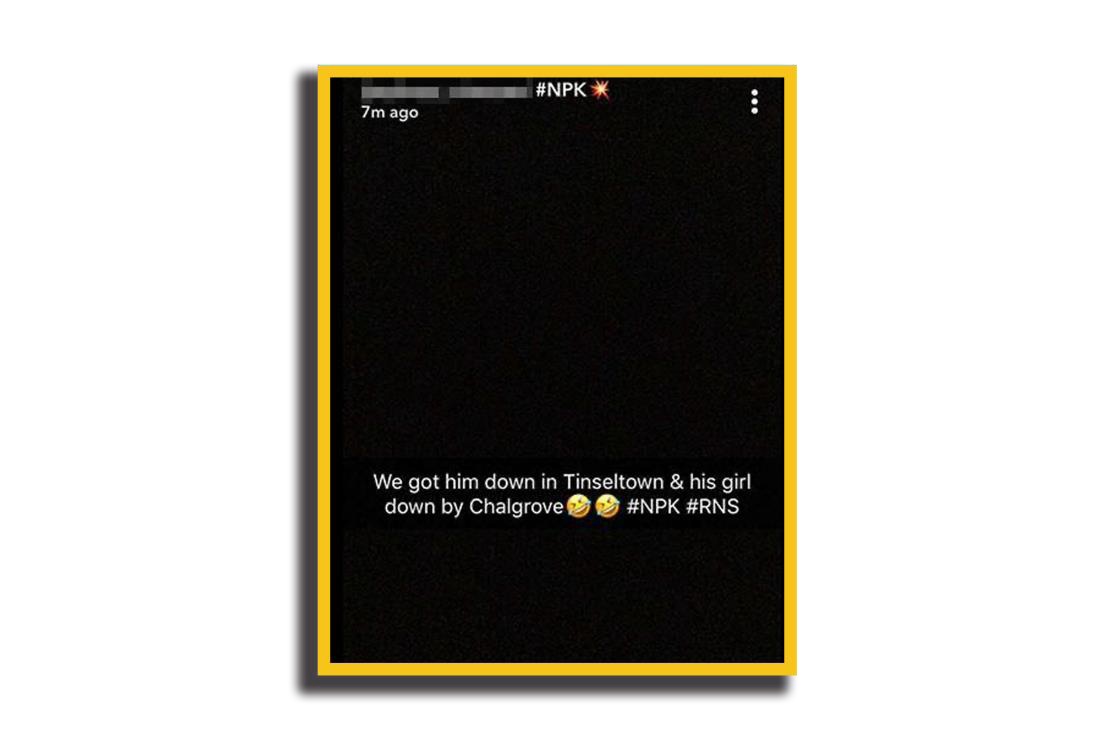 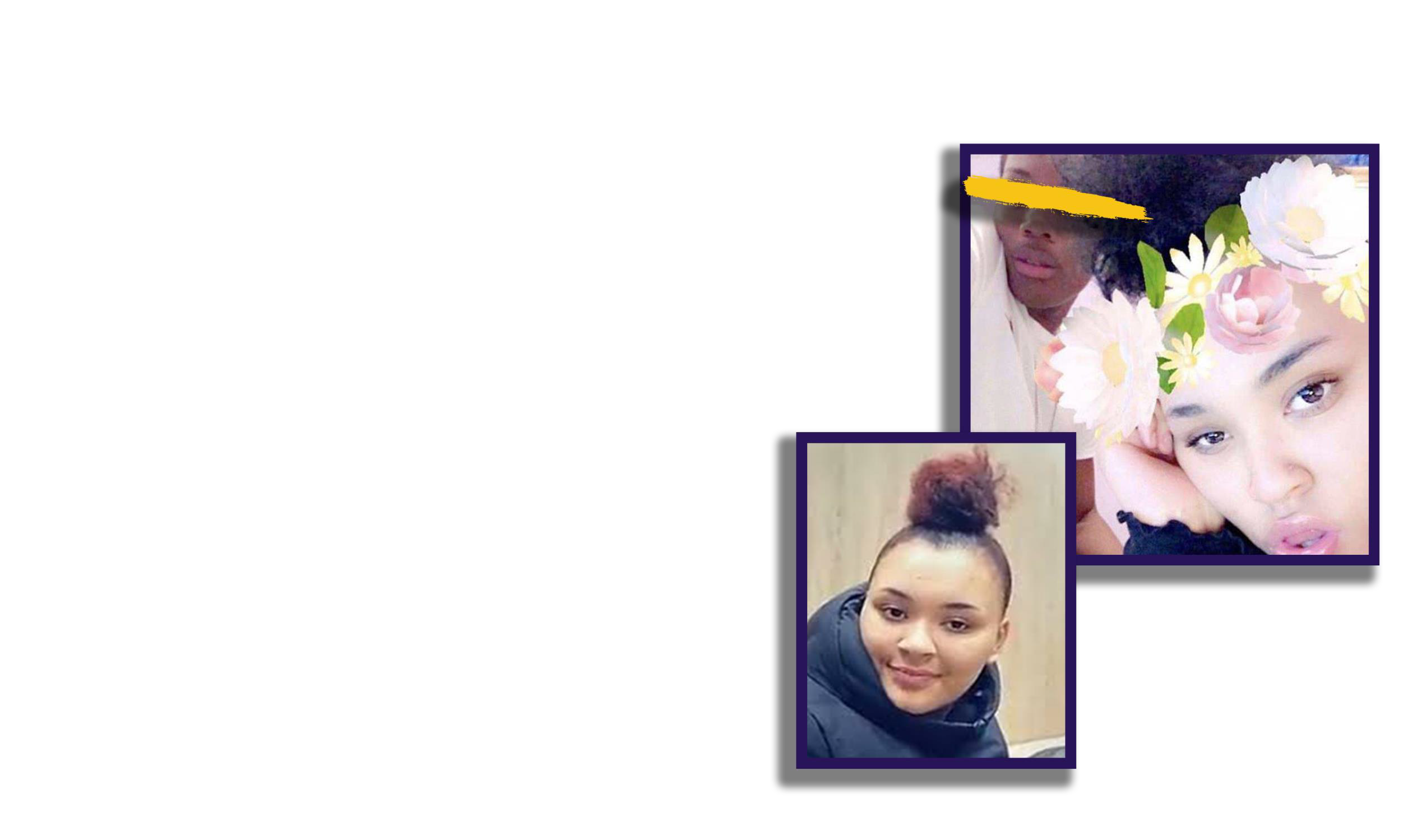 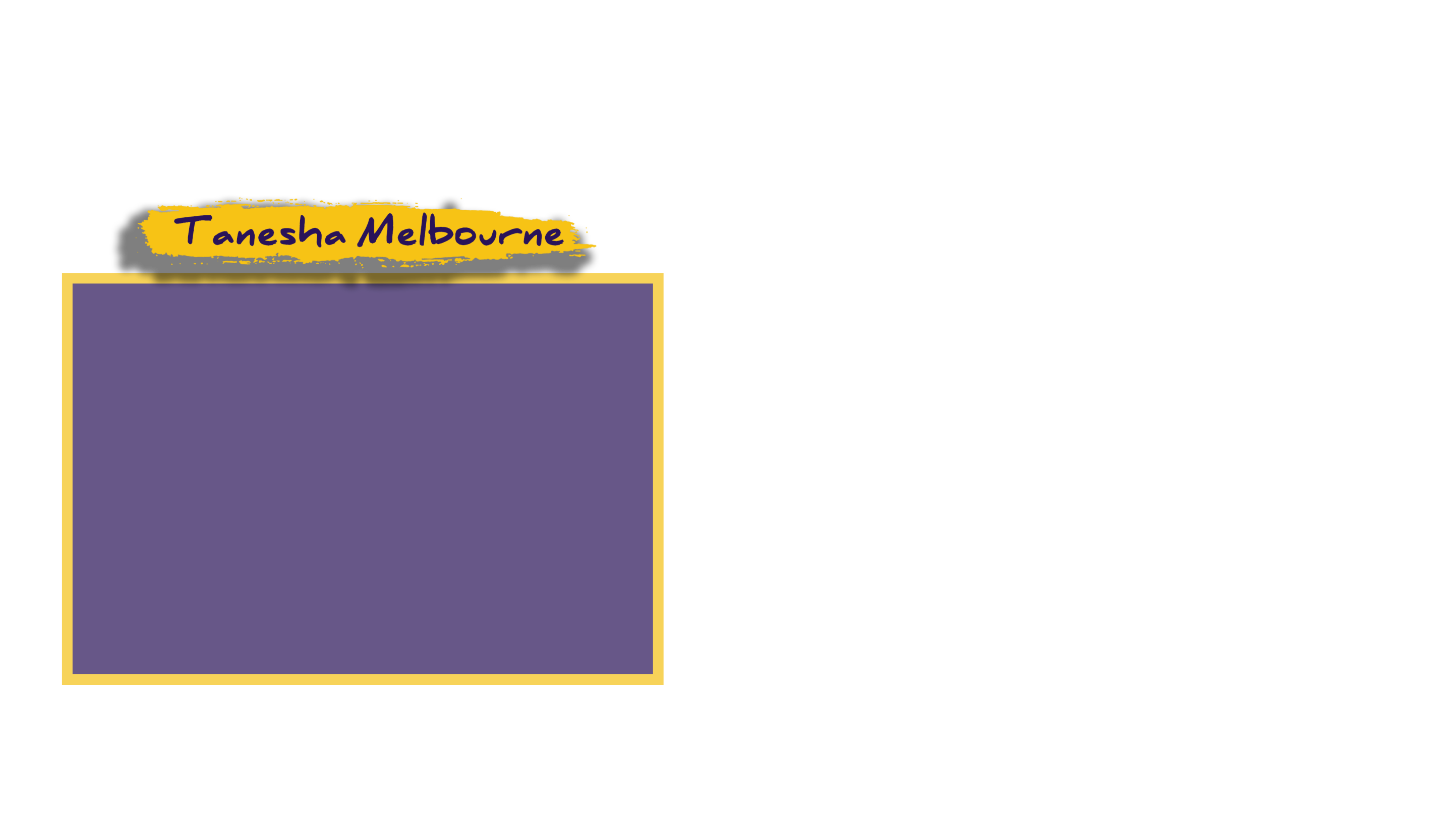 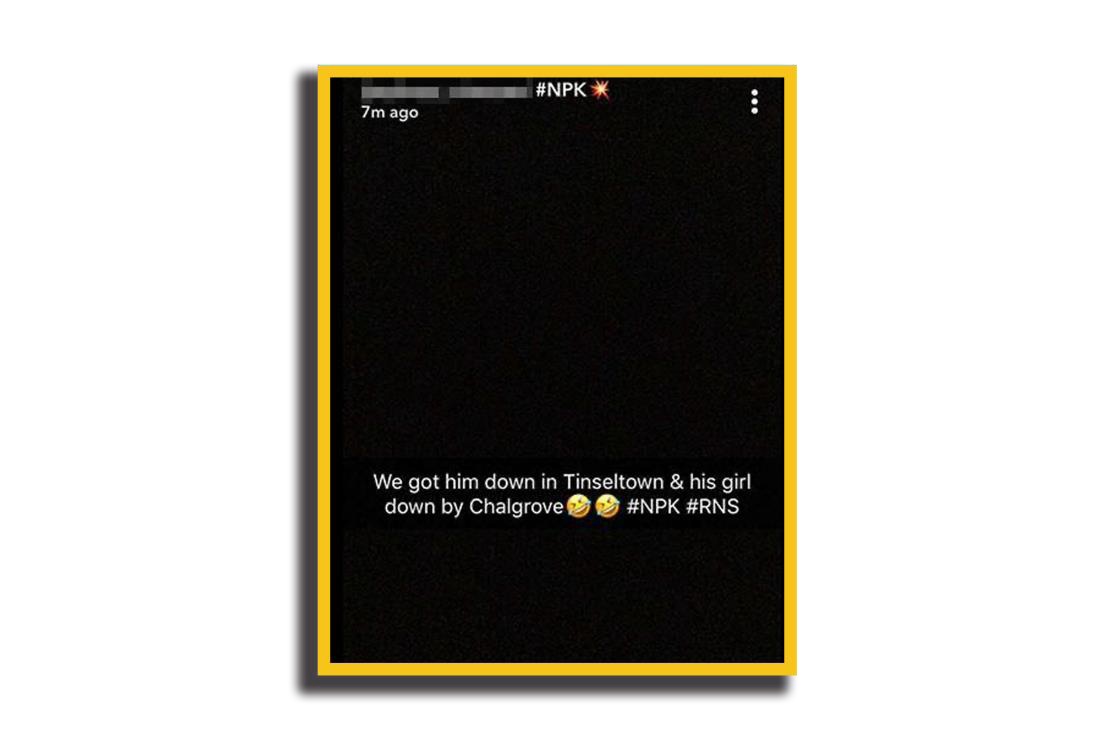 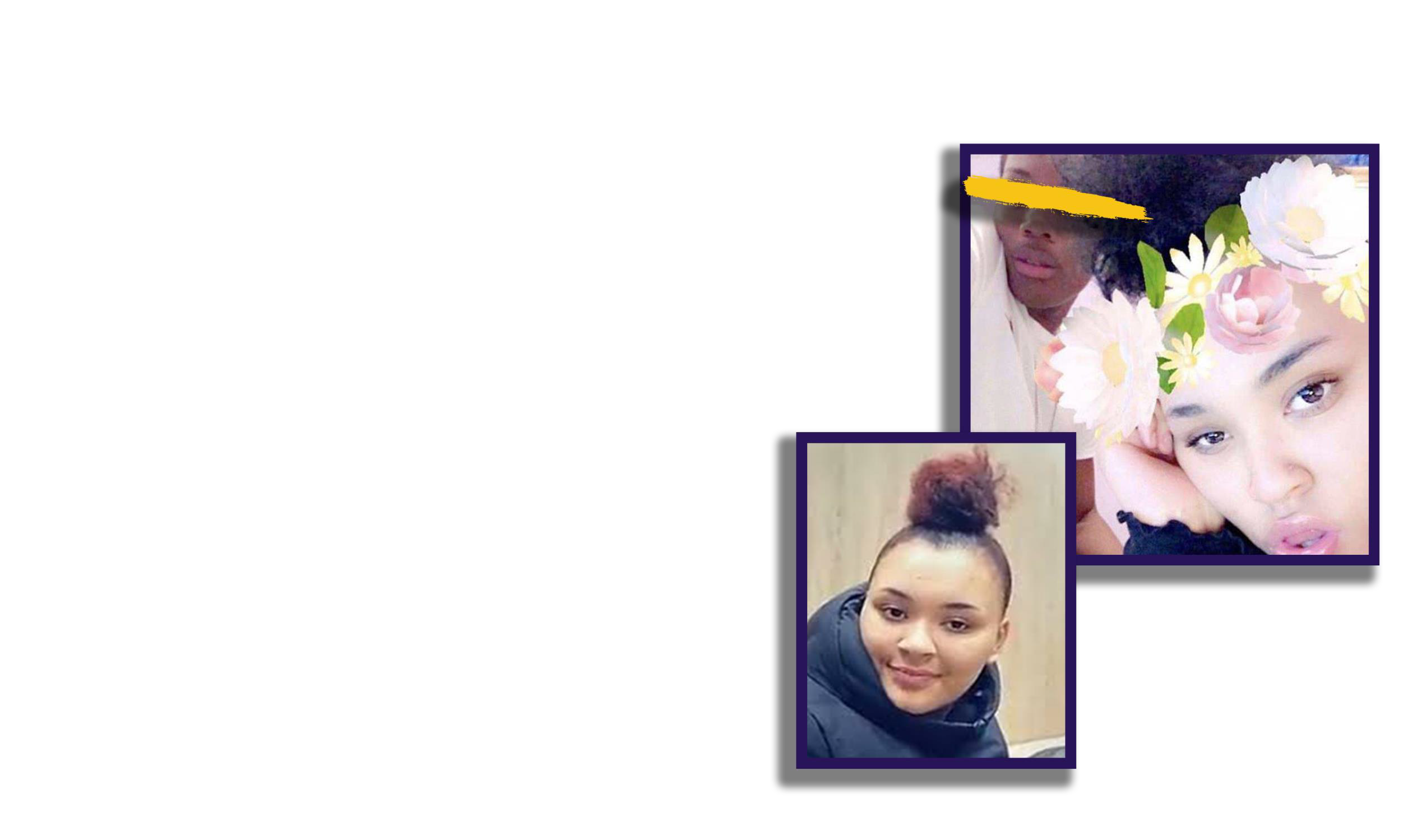 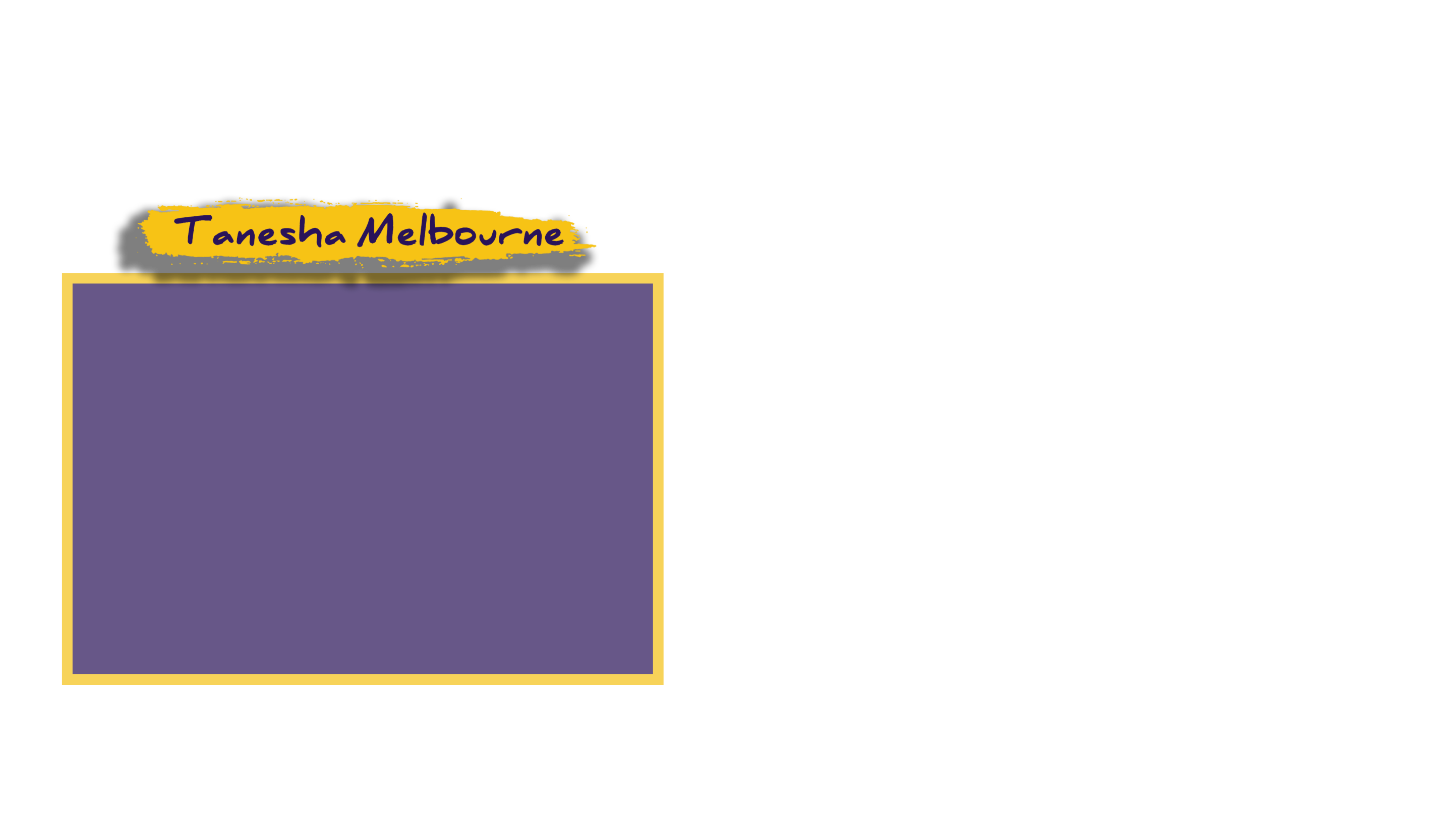 17yr old Tanesha was shot on the 2nd April 2018 In Tottenham, North London in a drive by whilst Back from the shops with friends.This was retaliation after being in an altercation With her boy friends rival gang while on a date in a Central London restaurant.Tanesha tried to protect her boyfriend from being shot and in return was shot herself.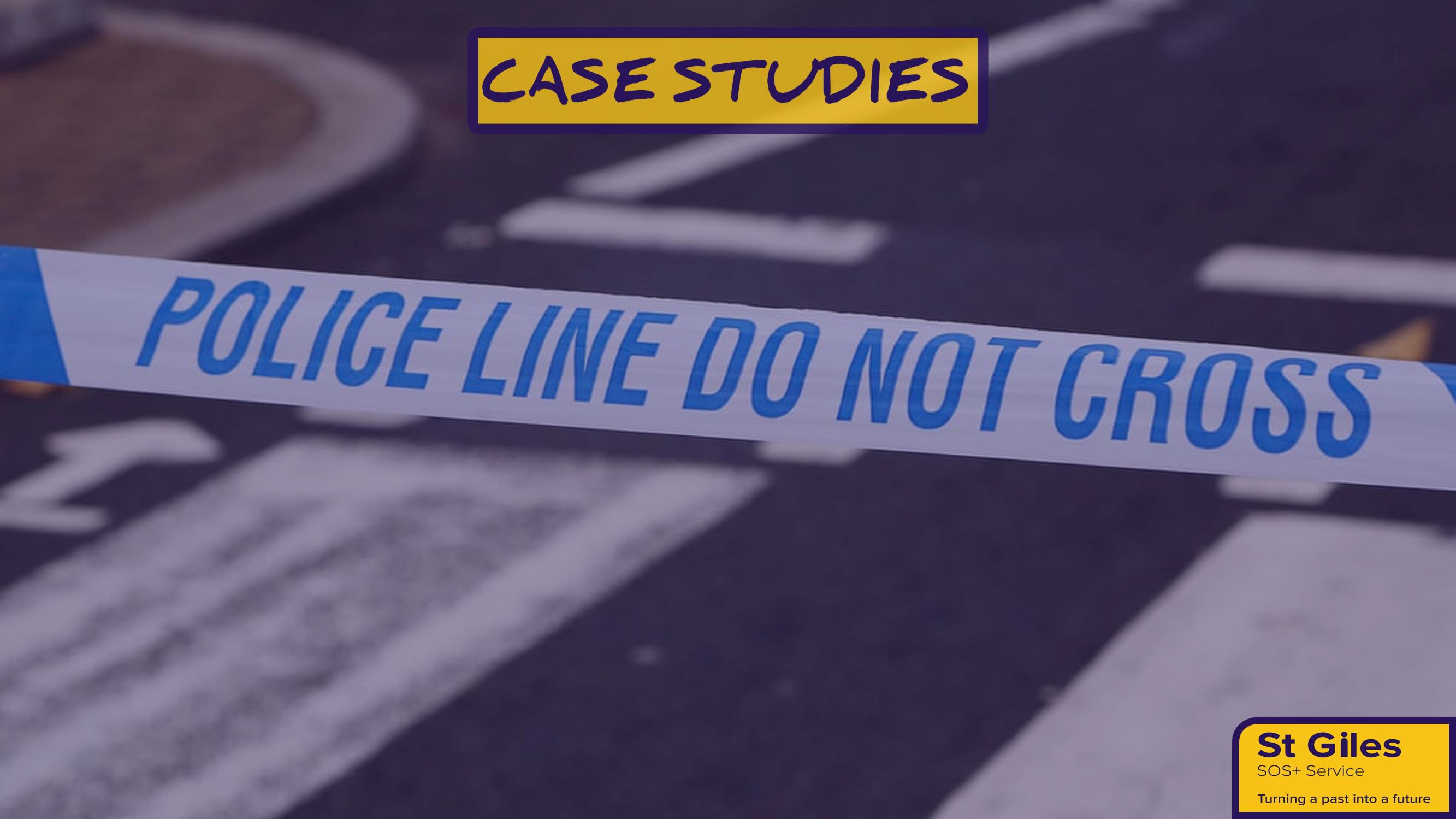 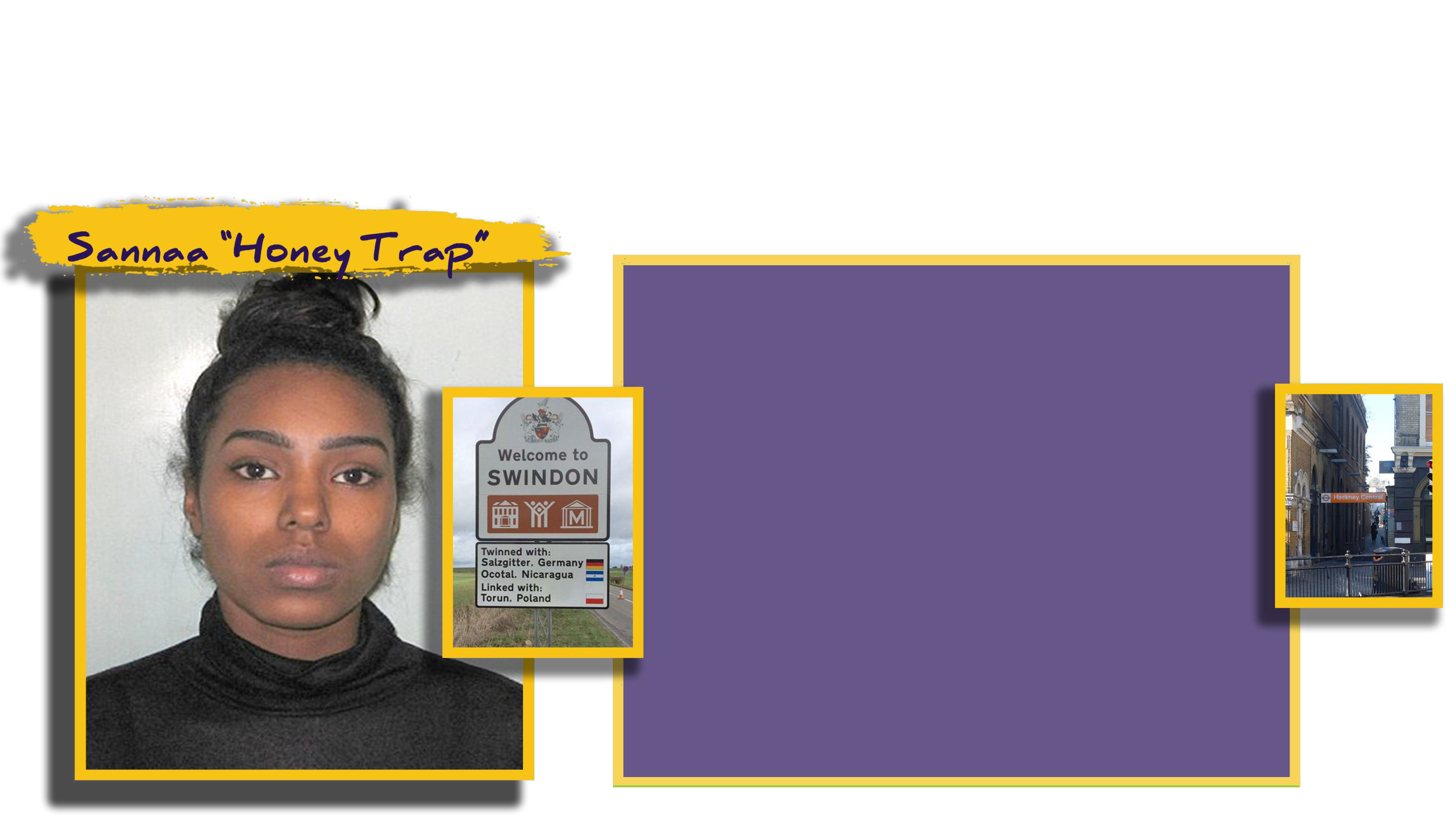 Sanaa 18, travelling back from Swindon with two Males. Sanaa Set up three boys to attack one of the males when they arrive at Hackney Central station.He got away but was looked for by the gang,as they made Sannaa call the victim to comeand meet her as she had claimed ‘she got away’ Where they rushed and stabbed him three times killing him.Phone evidence shows Sanaa in communication with Her co-defendants before and after the attack. Sanaa was sentenced to 14yrs detention.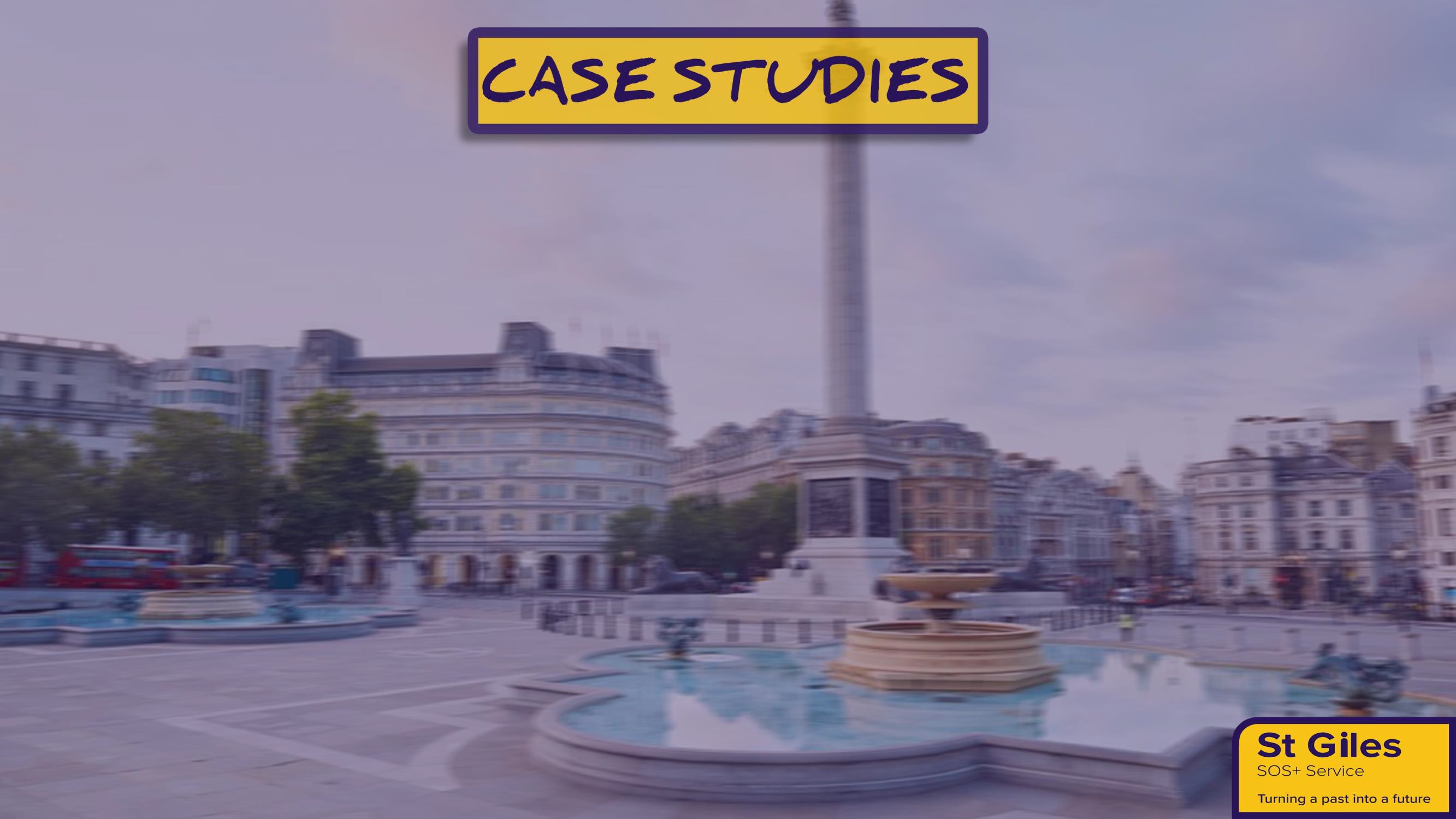 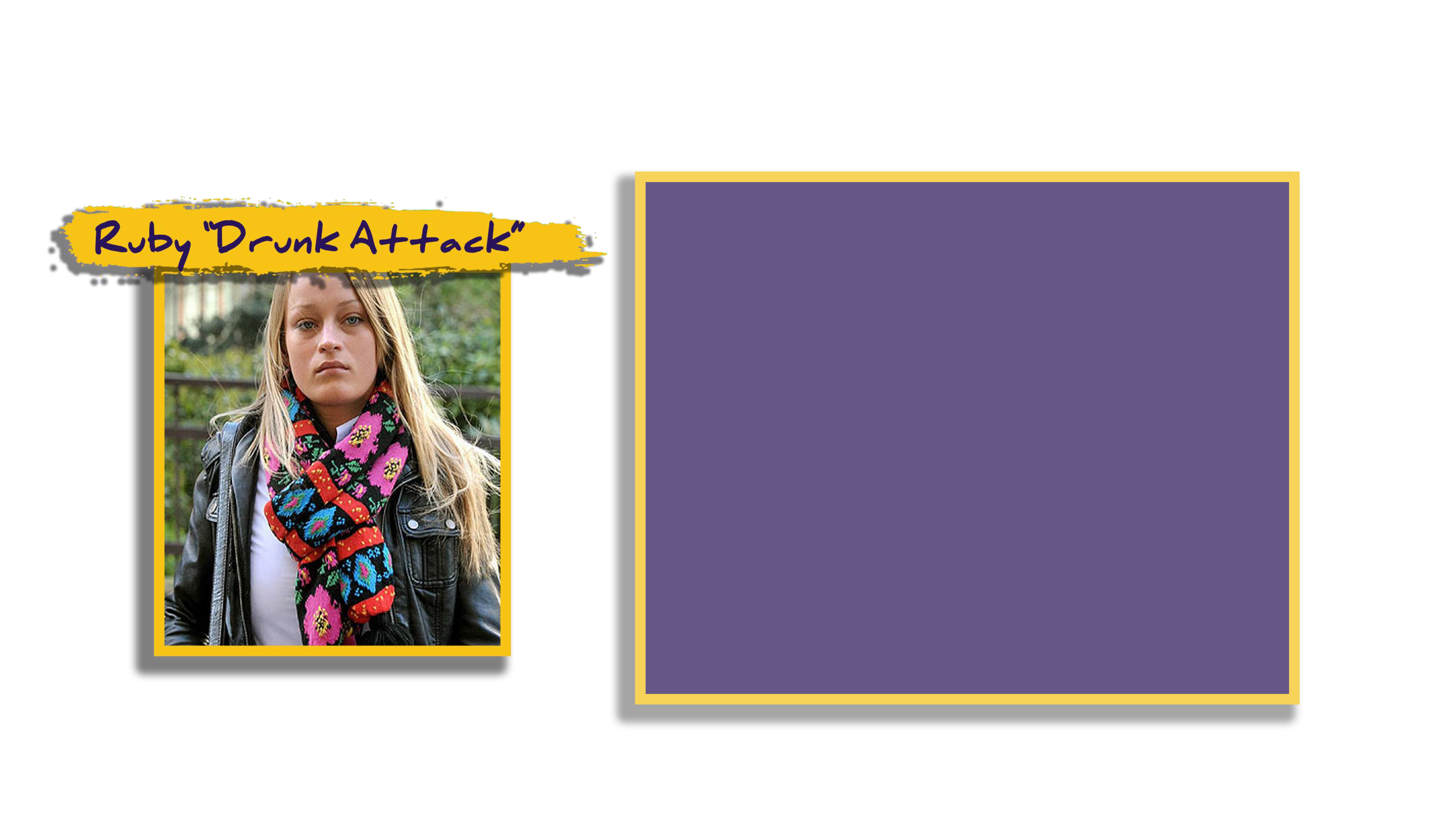 Mr Bayham 62, was stamped on by Ruby then 17, For being Gay. A punch by Ruby’s male friend then 19, knocked him to the ground causing fatal fracture of the skull.Ruby was drunk at the time on a night out, at Trafalgar Square shouting homophobic taunts before the attack.Ruby later bragged about this on social media, Only for the victim to die 18 days later in hospital. Ruby was given 7 years in Prison.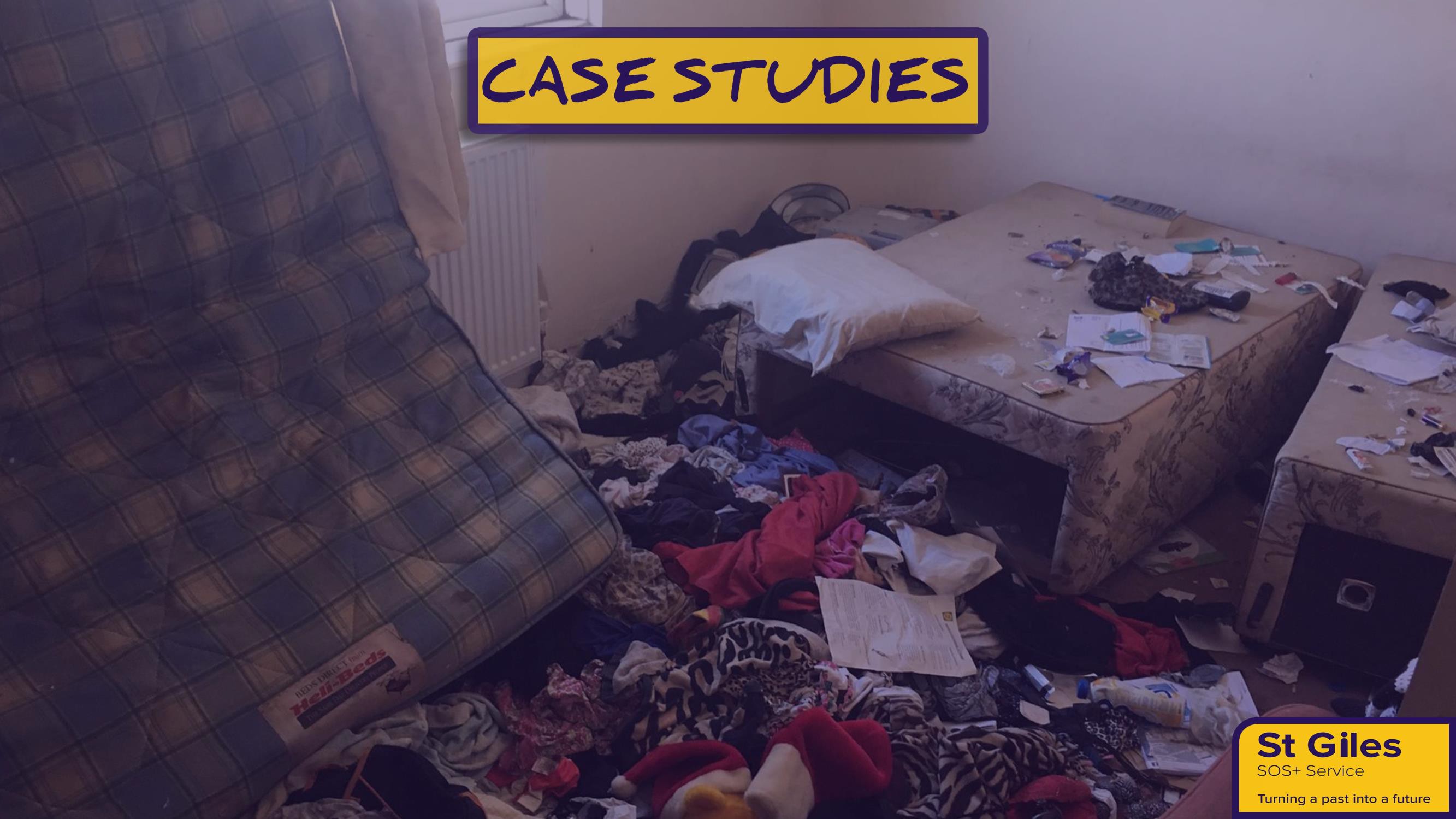 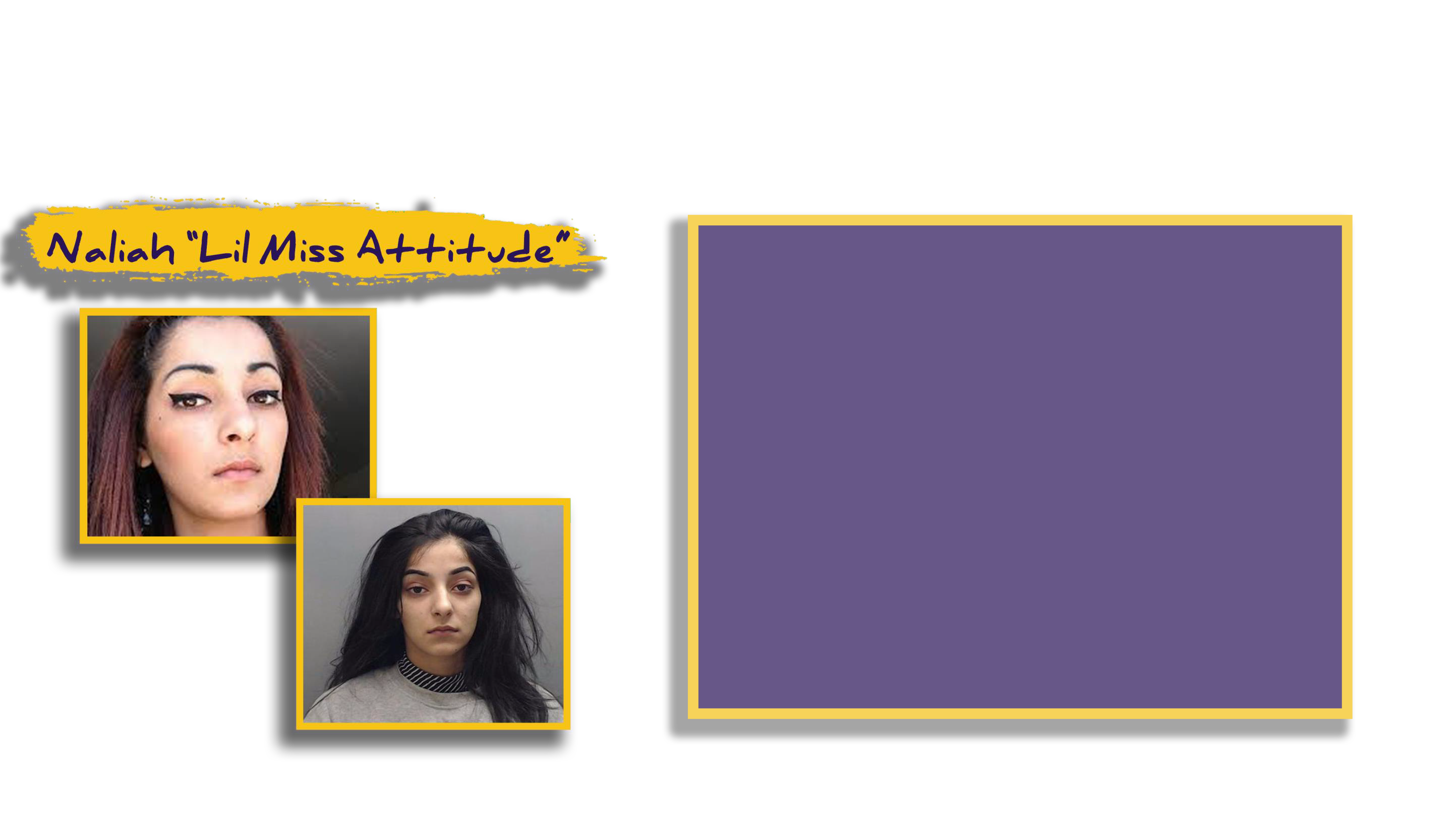 Known as “Little miss attitude” and described asarrogrant by local drug users. Sold cocaine and heroinGroomed young children to be runners in 4hotspots county lines.Groomed a young boy by claiming he owed the gang moneyNaliah was sentenced to 5 years in prison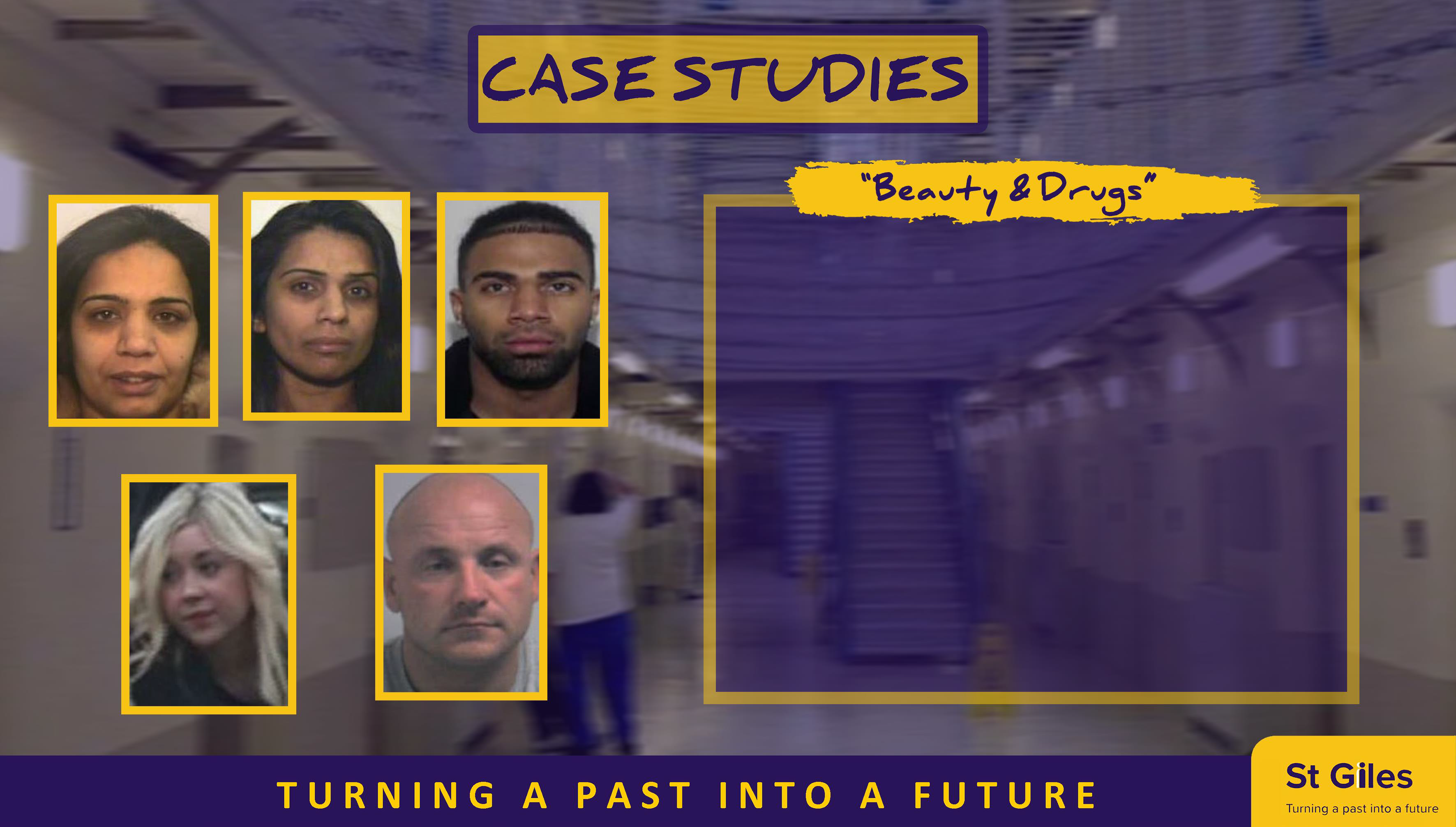 Shanzia and Abia Din both females in their 40s Sentenced to 15 and 18 yrsOperated online beauty product supply “Beauty Booth” in Bury a front for their covert criminal enterpriseThe Dins were farming out heroin, cocaine and amphetamines to contacts in south Yorkshire, through the Wrafter family – Peter 58 and his daughter Natalie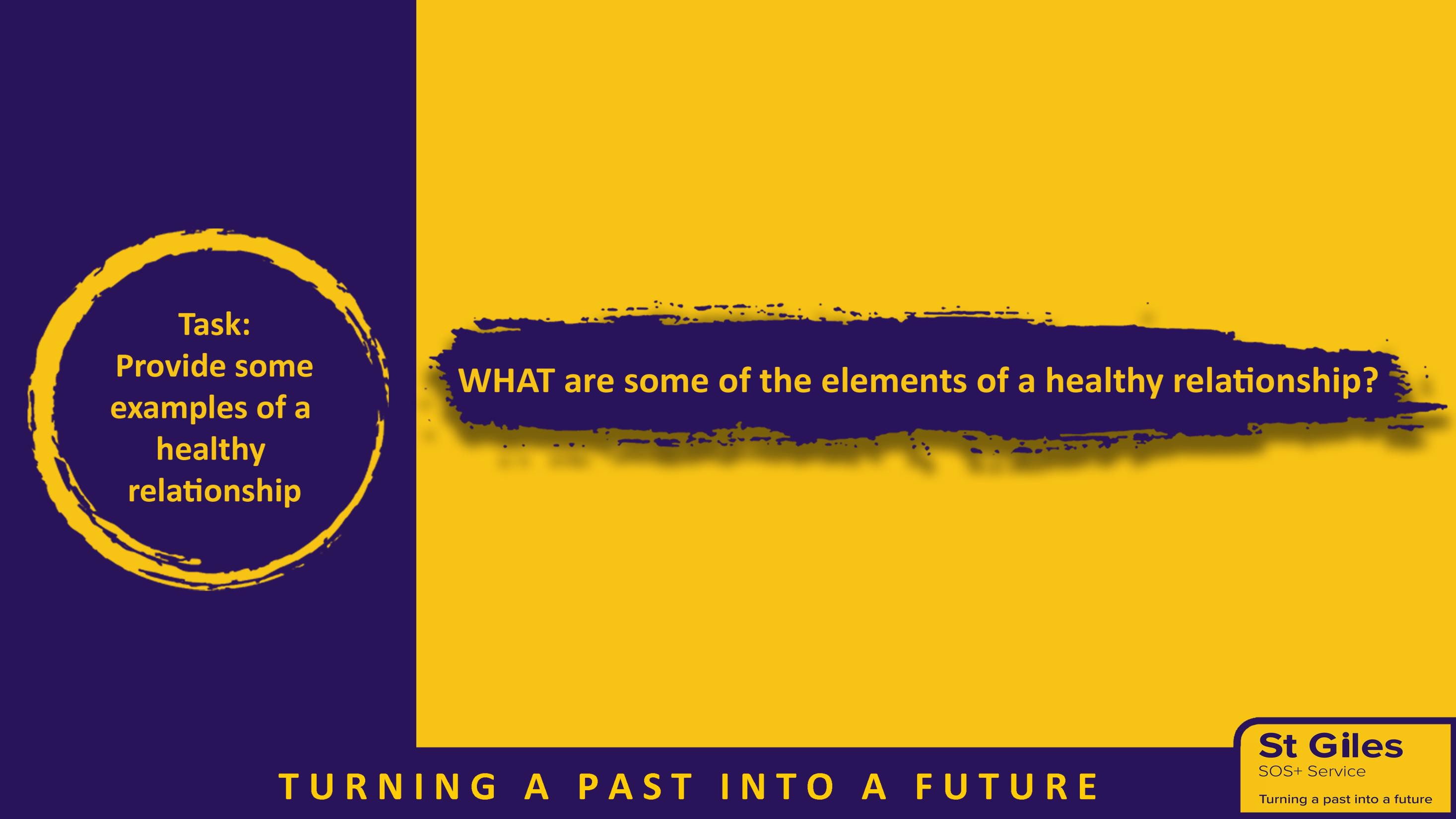 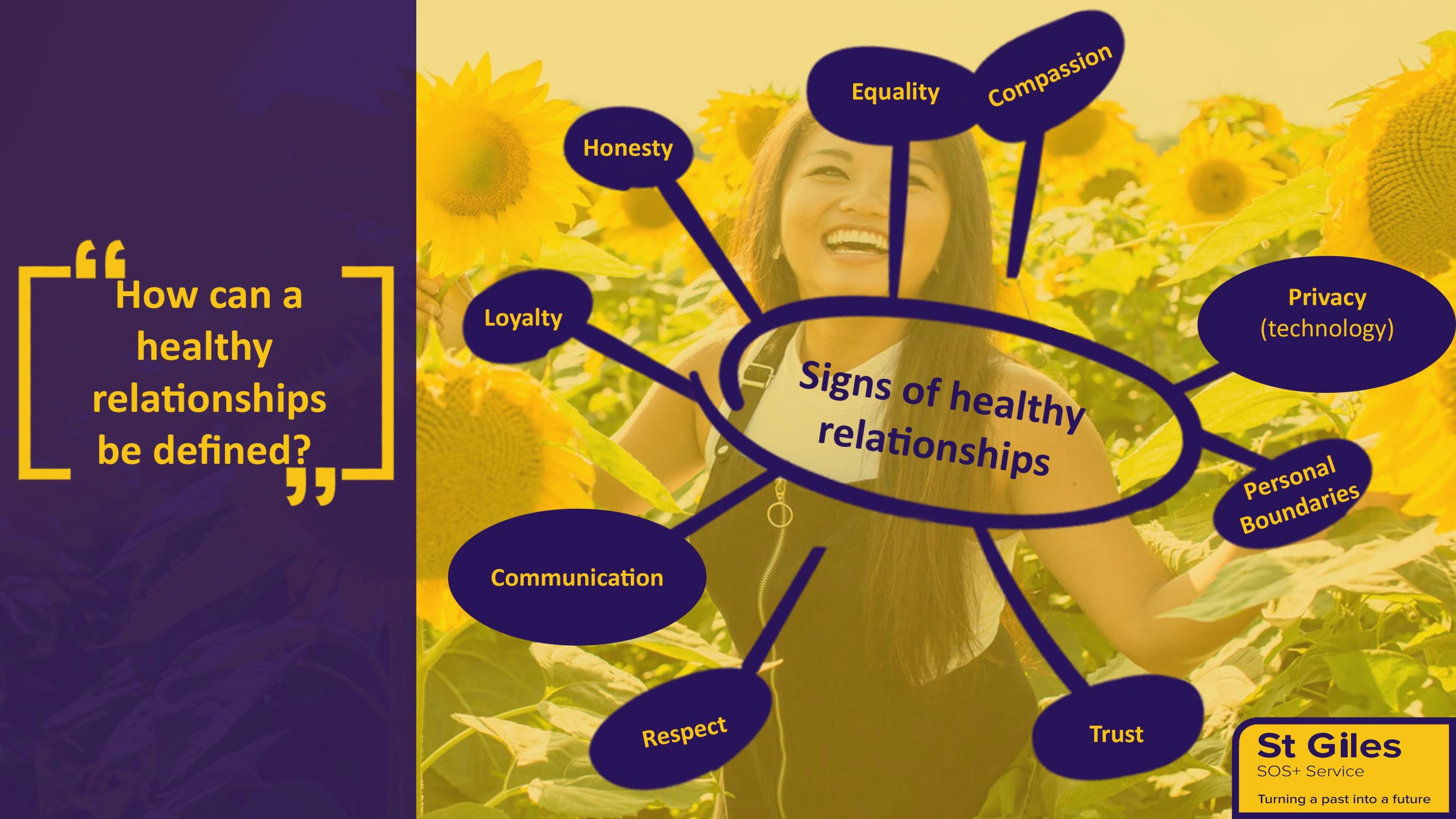 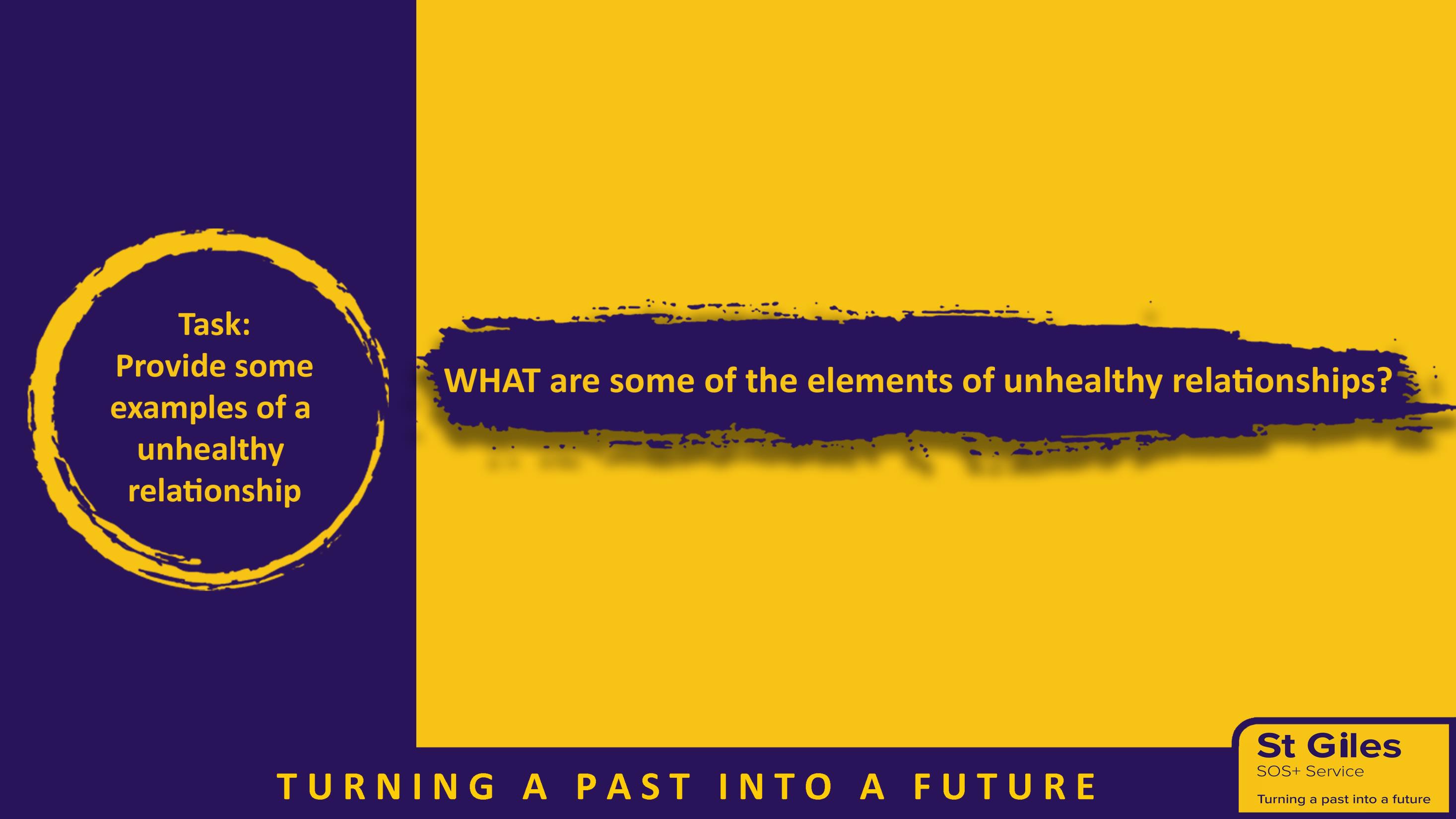 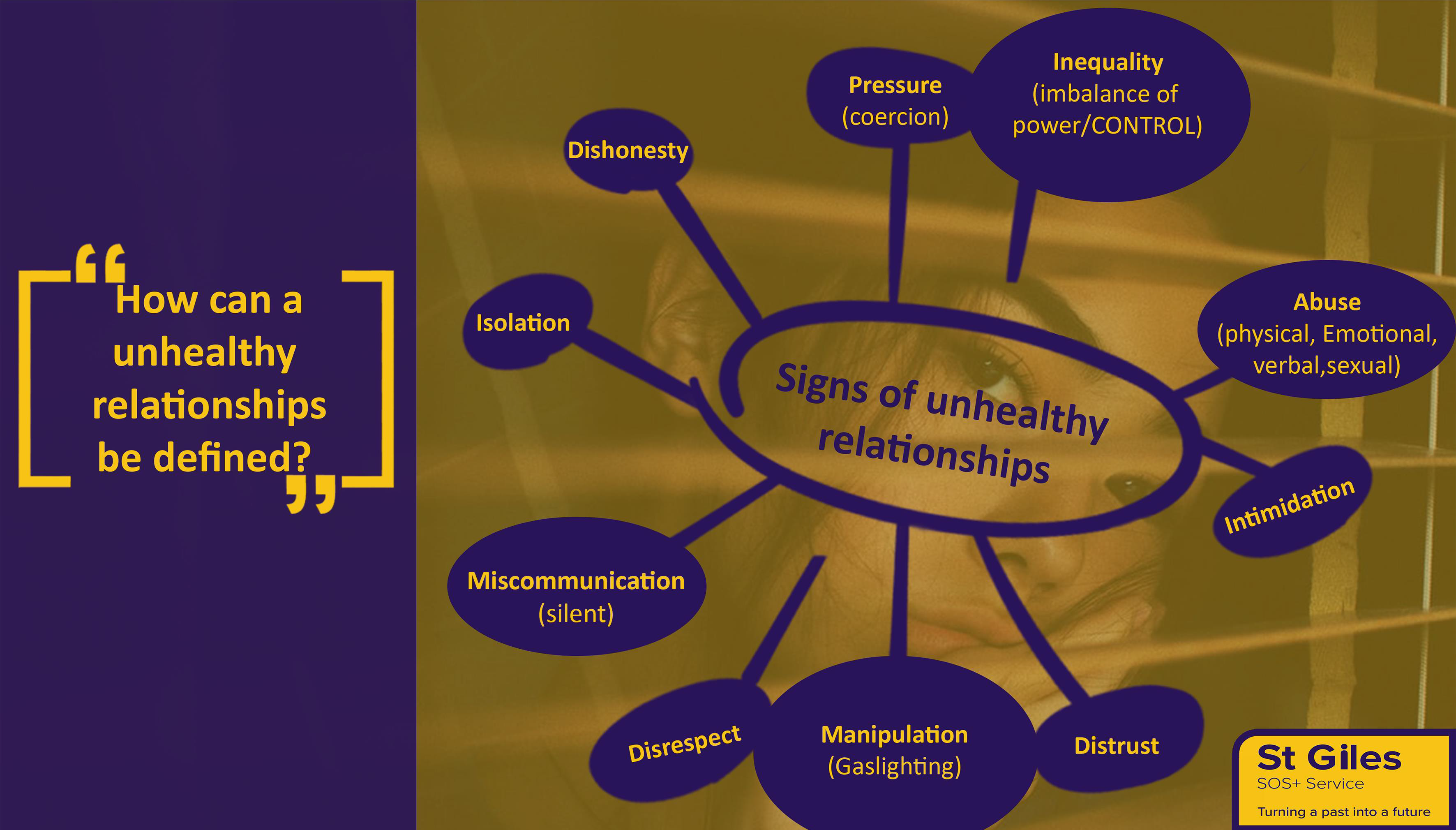 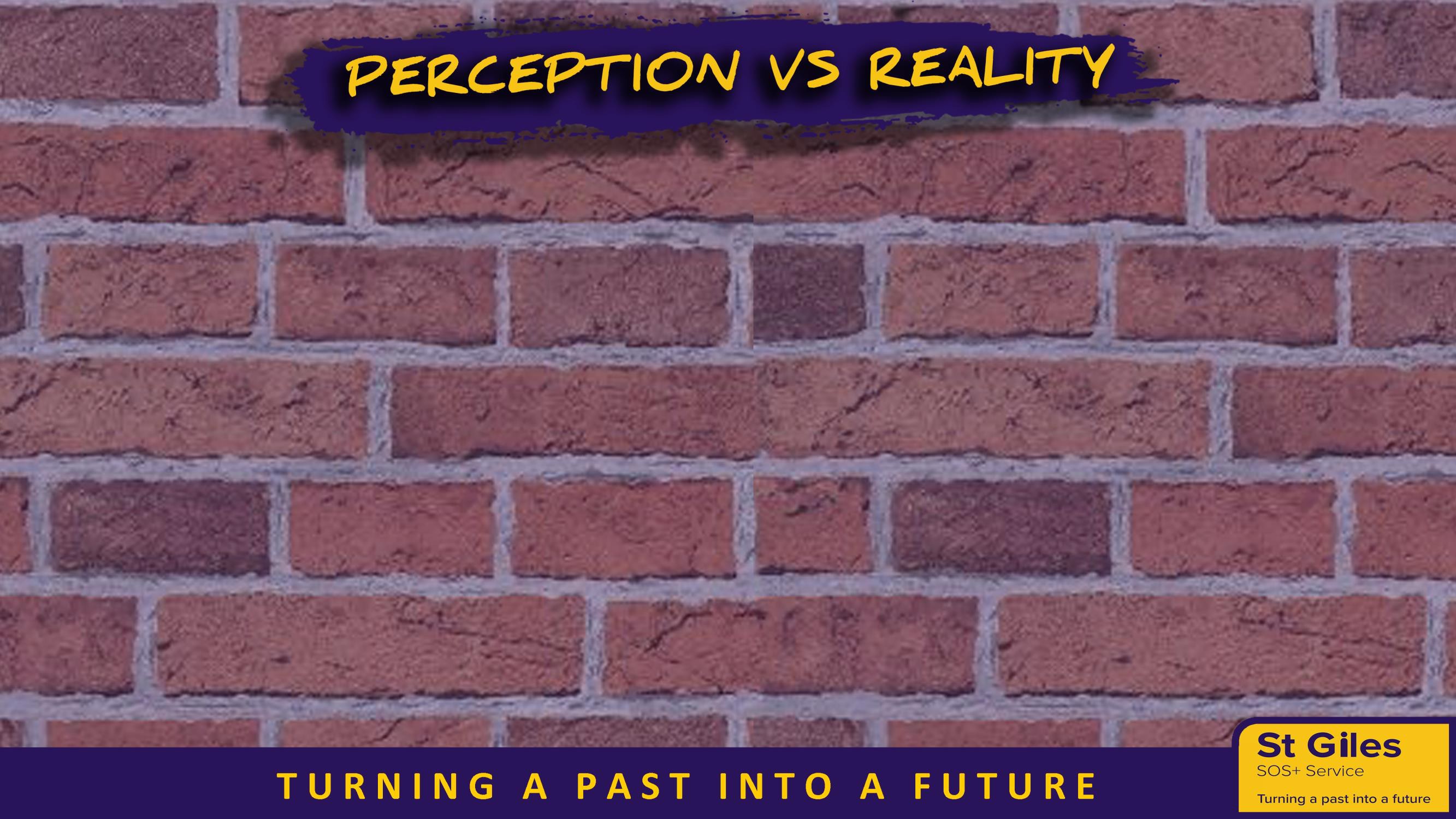 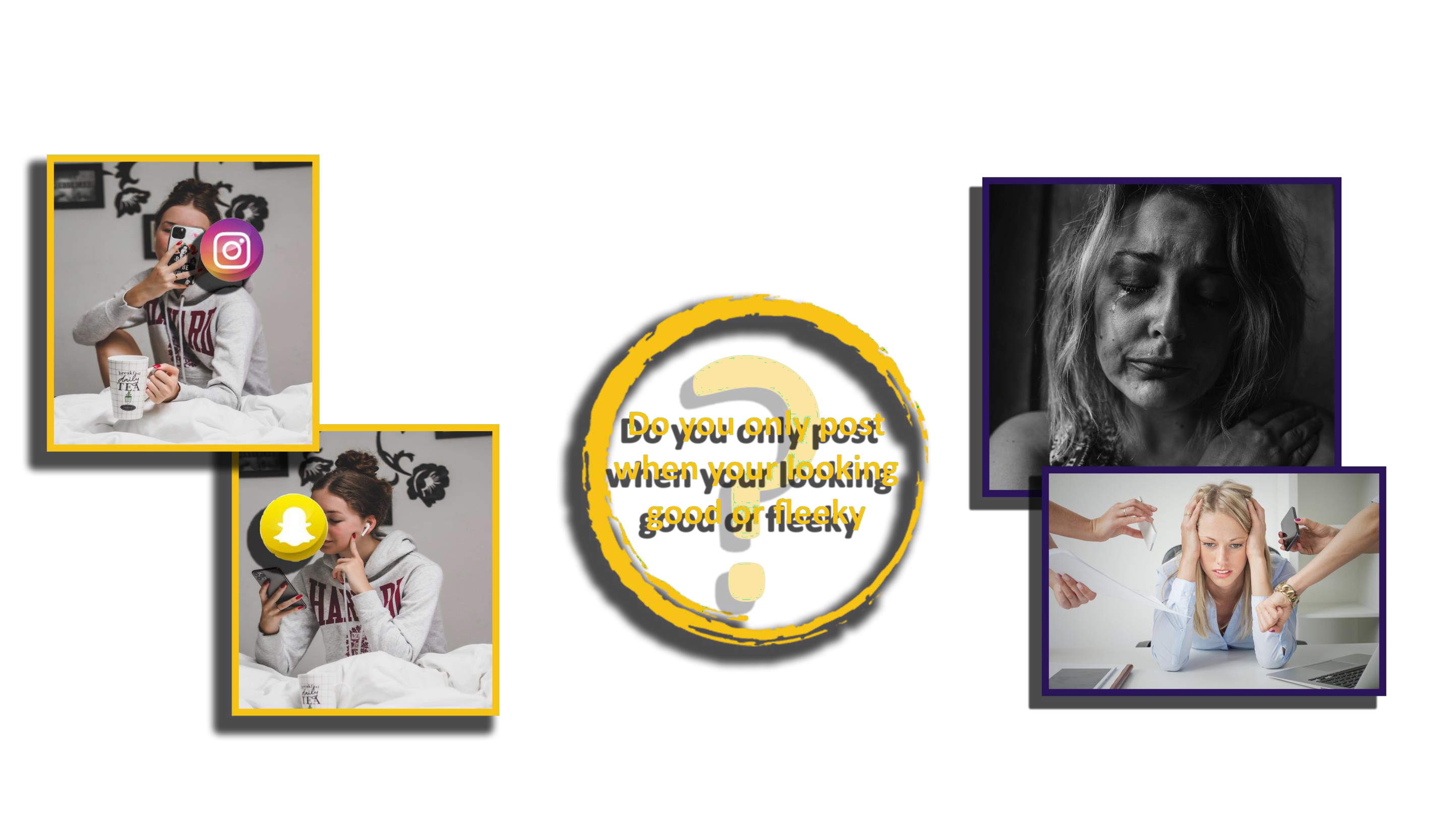 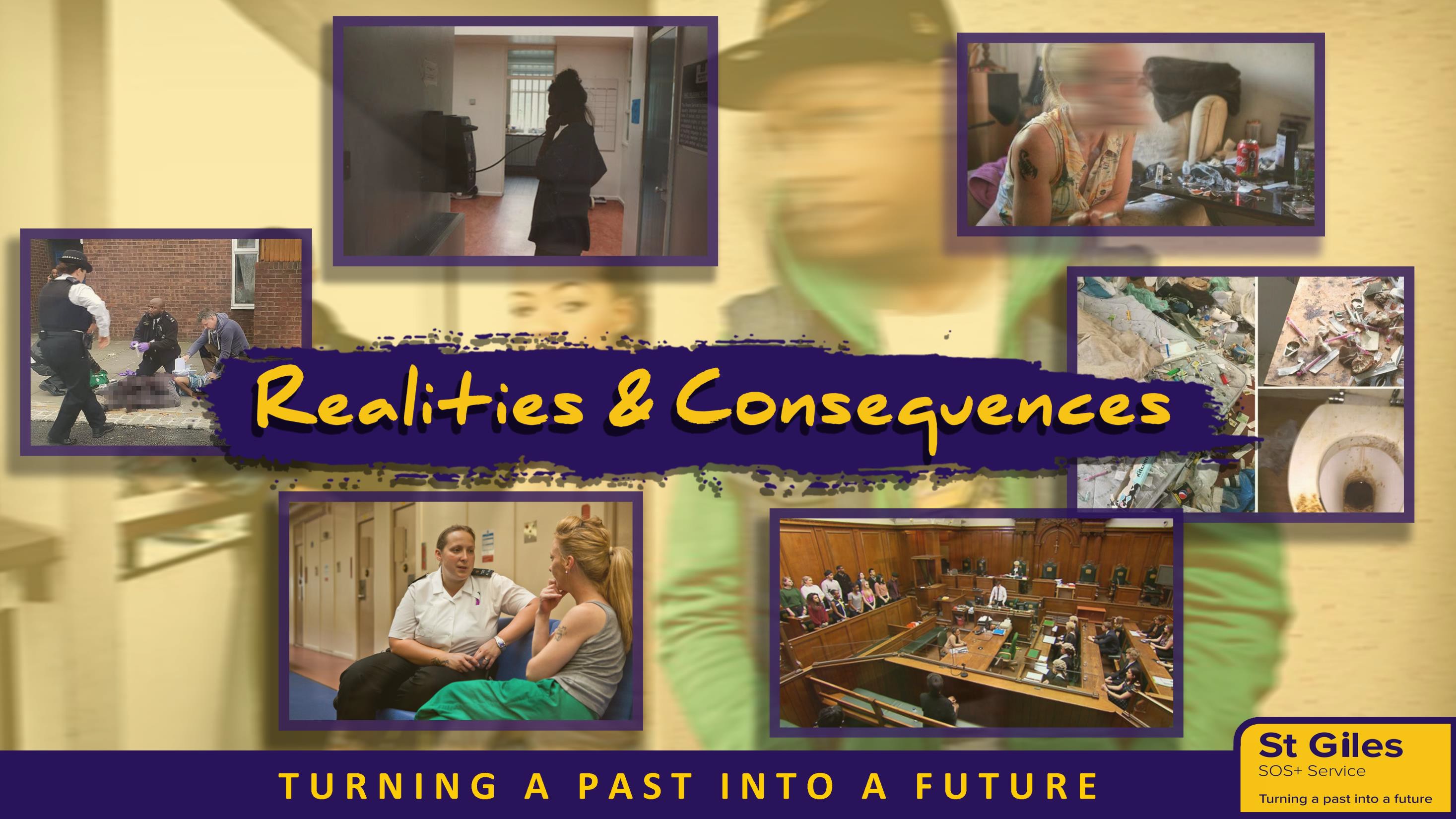 RIVAL GANGS & DRUG USERS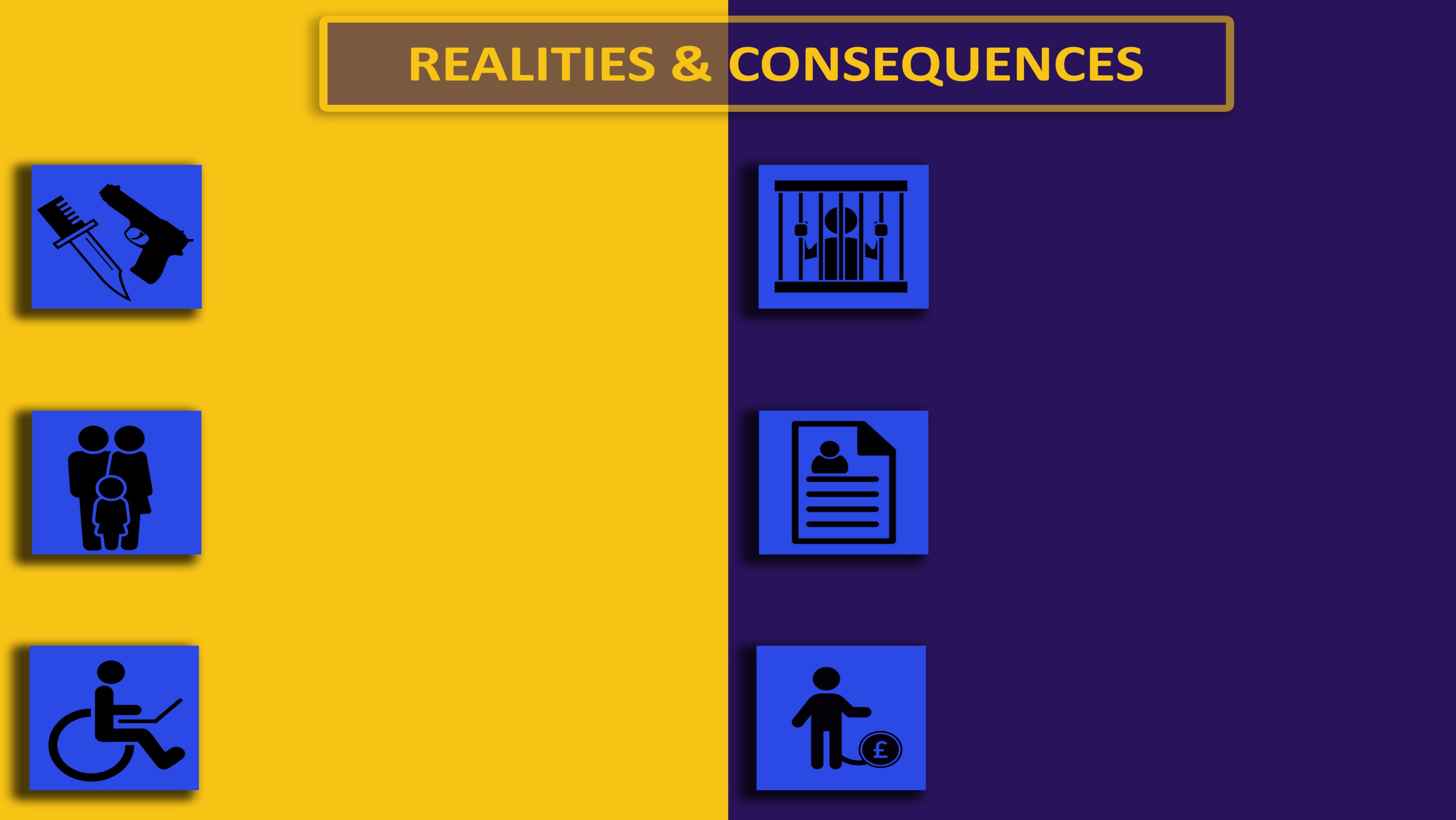 Drug runners are most vulnerable as they’re at the bottom of the food chain and are susceptible to being targeted and violently attacked by rival gangs/drug users.FAMILY MEMBERS TARGETEDOCG’s and gangs can target family members to threaten or retaliate on drug runners as an exploitation tactic.SERIOUS INJURYViolence is a central theme in County Line cases leading to serious injuries involving kidnapping, gun & knife crimes, acid attacks etc.PRISONPrison sentences for intent to supply Class A drugs can be severe depending on the role you play and the amount you possess.CRIMINAL RECORDIf you have a criminal record you might not be accepted into a college or university, get a job or travel to some countries like;USA, Canada or Australia.DEBT BONDAGE & MODERN DAY SLAVERYModern day slavery Act (2015) is valid whena young person is trafficked for the purpose of Exploitation.INTERCOURSE INITIATION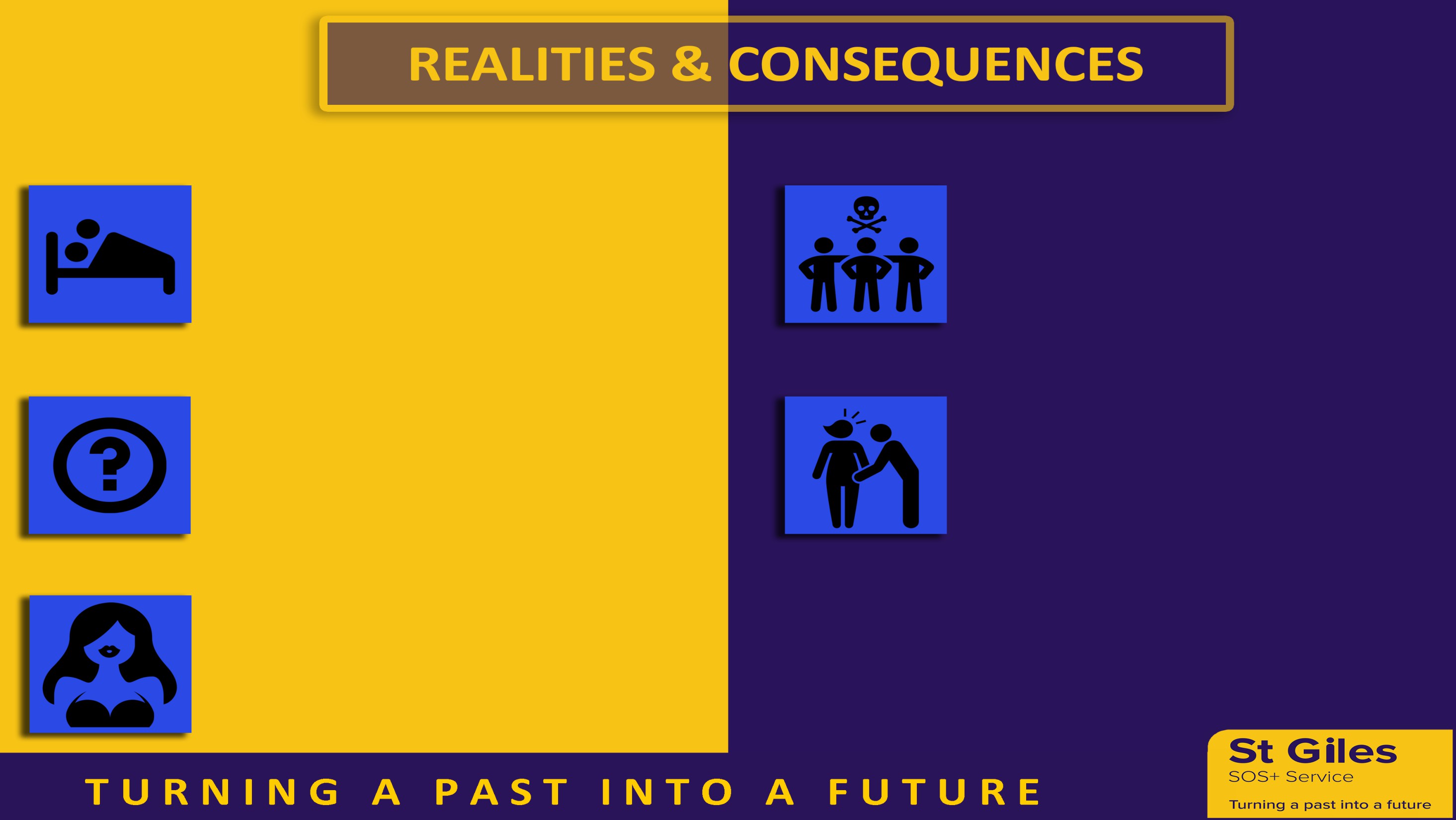 (with gang, users & other dealers)UNFORSEEN EXPECTATIONS(from gang involvement)HONEY TRAPPING(joint enterprise)RIVAL GANGS(retaliation / humiliation)SEXUAL ABUSE(rape as a method of youth violence or retaliation)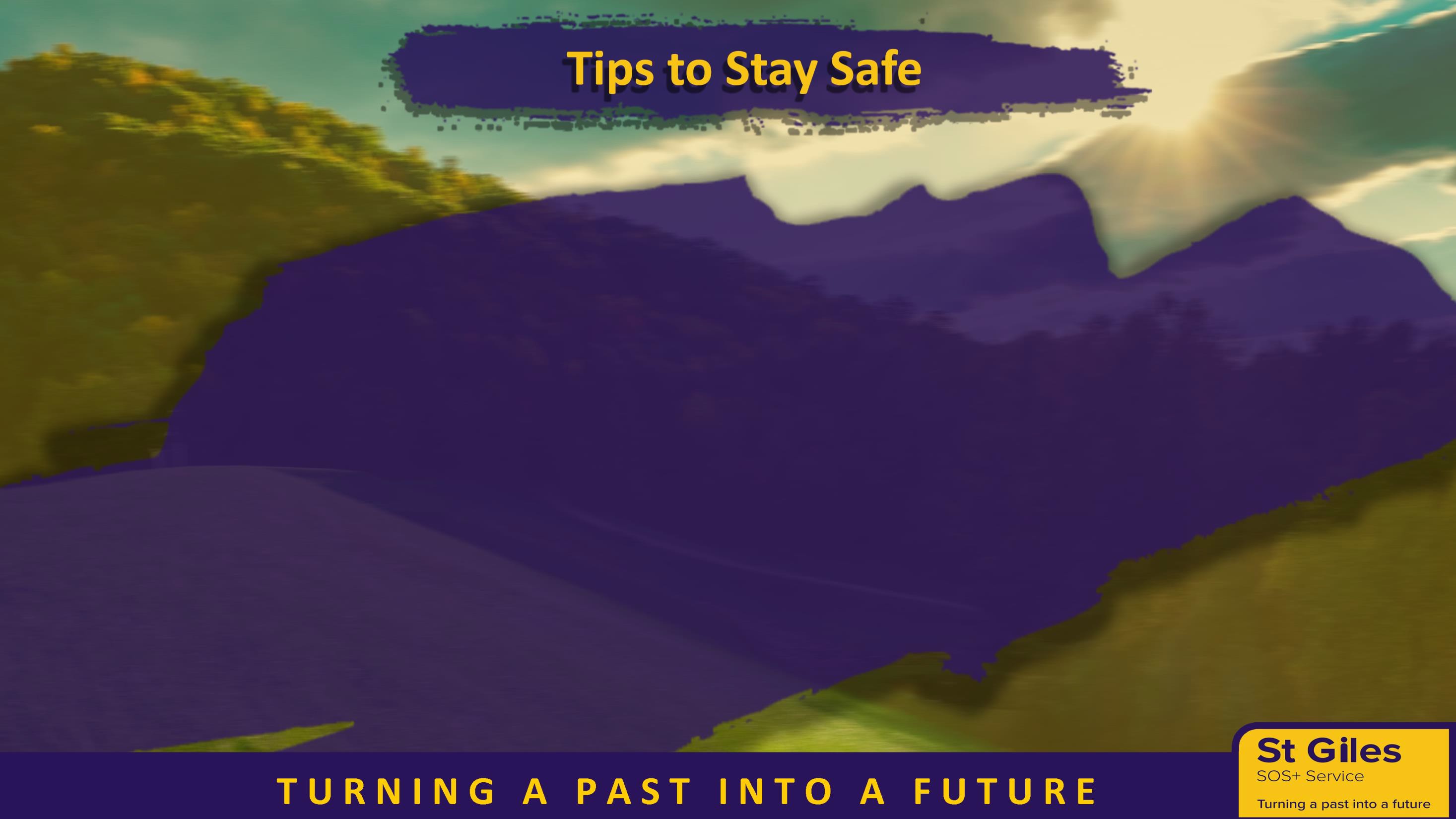 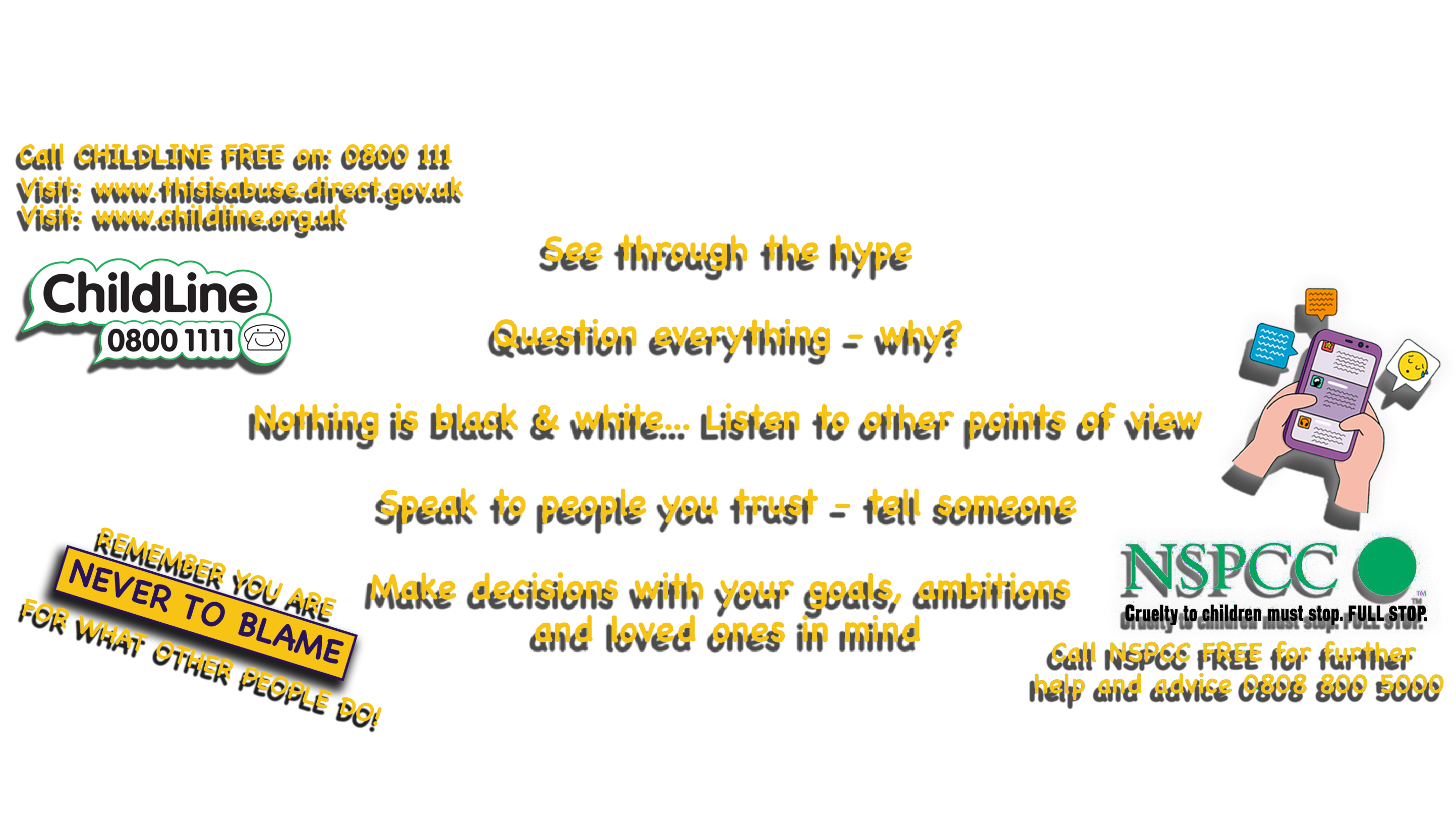 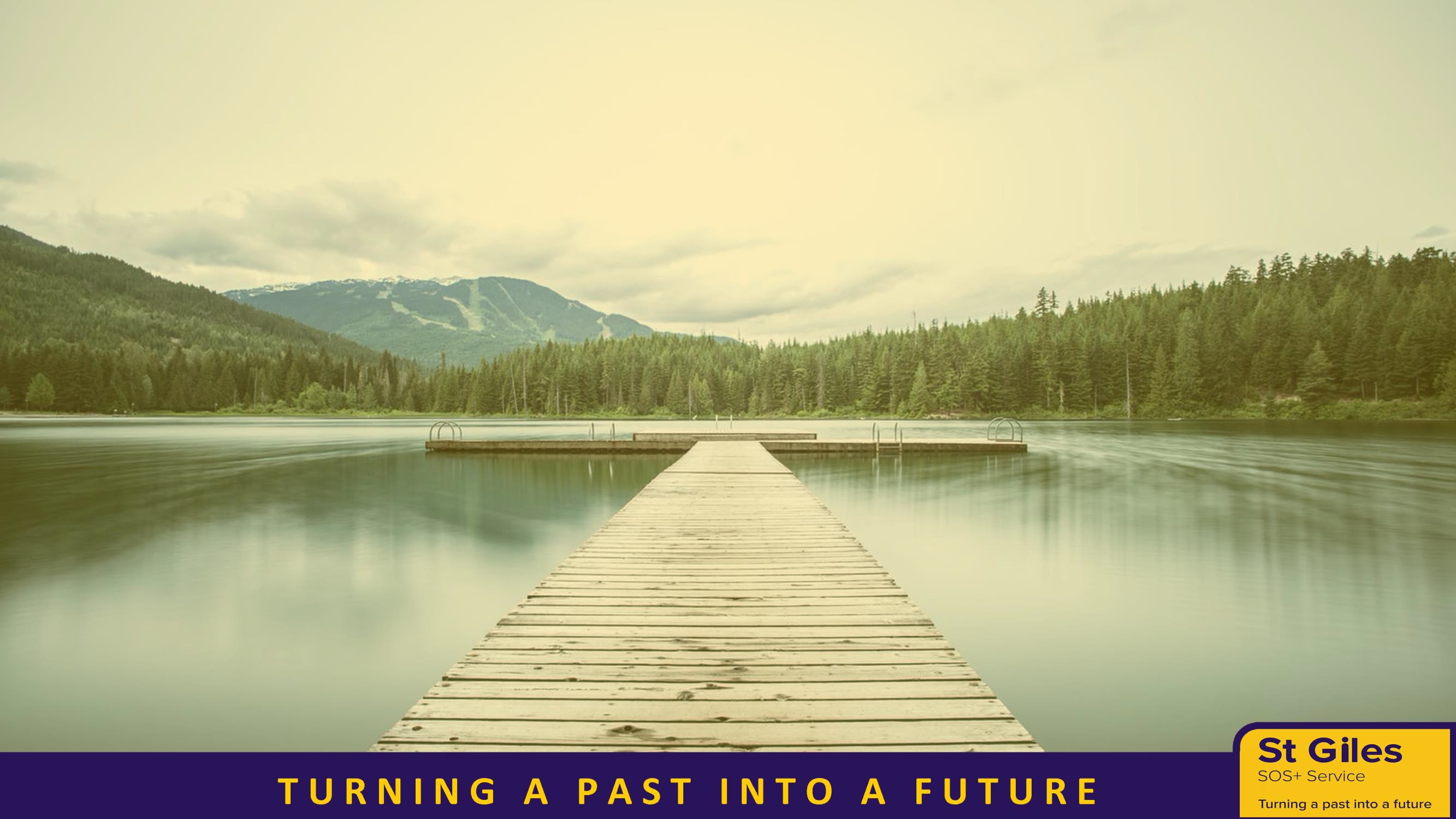 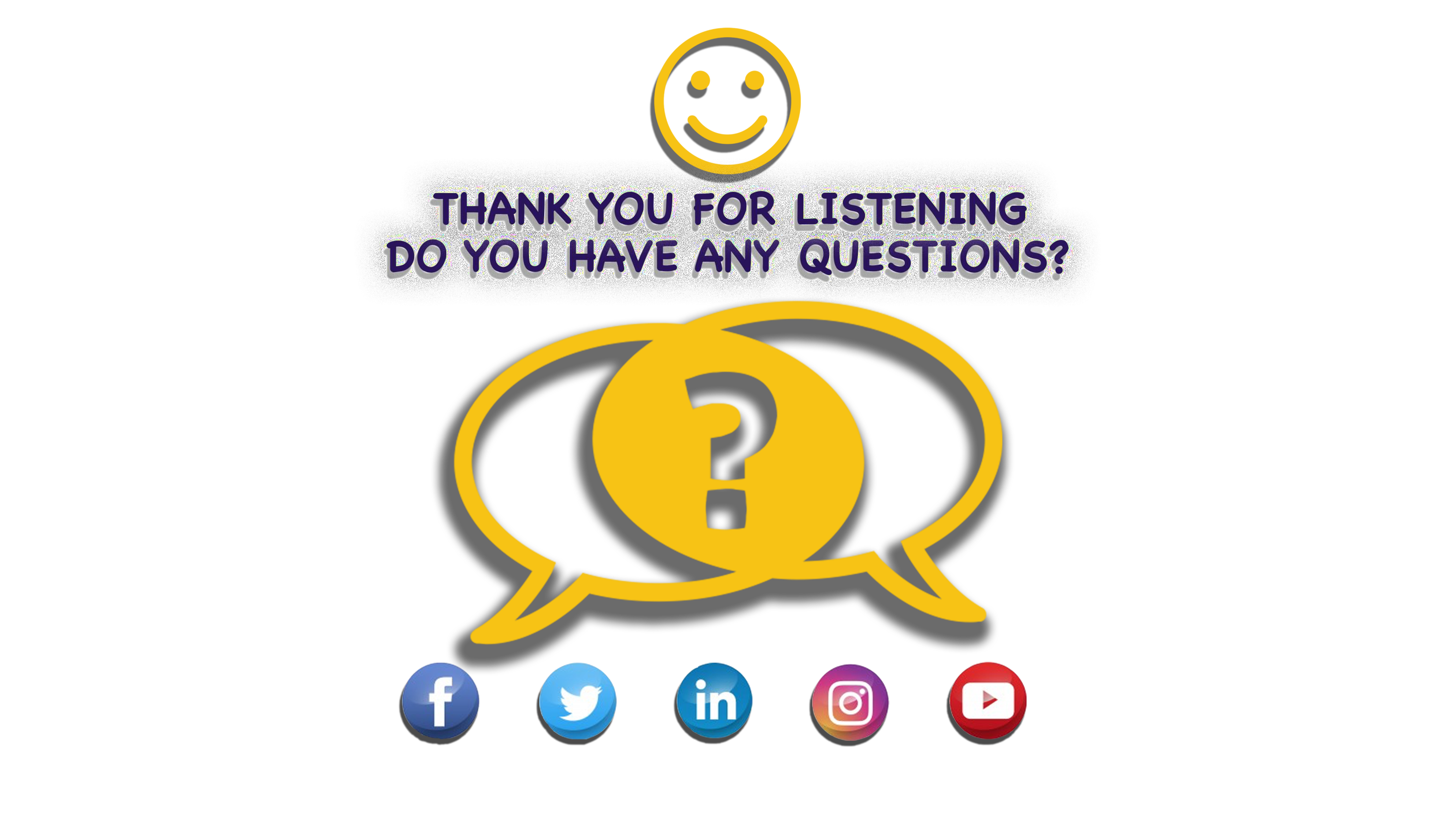 